СодержаниеОТЧЕТО РЕЗУЛЬТАТАХ САМООБСЛЕДОВАНИЯ  МБУ ДО ДЮЦ «Пилигрим» г.о. Самара за 2017 год	Отчет о результатах самообследования деятельности муниципального бюджетного учреждения дополнительного образования Детско – юношеского Центра «Пилигрим» имени 37 гвардейского Свирского Краснознаменного воздушно-десантного корпуса» городского округа Самара составлен в соответствии с пунктом 3 часть 2 статьи 29 «Федерального закона от 29.12.2012г. №273 – ФЗ «Об образовании в Российской Федерации», приказом Министерства образования и науки Российской Федерации от 14.12.2017г. № 1218 «О внесении изменений в порядок проведения самообследования образовательной организации, утвержденный приказом министерства образования и науки Российской Федерации от 14 июня 2013 г. № 462., приказом Министерства образования и науки Российской Федерации от 10.12.13 г. № 1324 «Об утверждении показателей деятельности образовательной организации подлежащих самообследованию», Порядком проведения самообследования  МБУ ДО ДЮЦ «Пилигрим» г.о. Самара, именуемого в дальнейшем «Учреждение», утвержденном приказом от 18.04.2017г  №84.	Цель проведения самообследования деятельности учреждения:Оценка и анализ развития всех сфер деятельности ДЮЦ «Пилигрим», обеспечение доступности и открытости информации о деятельности учреждения для общественности.В процессе самообследования проведена оценка и анализ деятельности учреждения по следующим показателям:Организационно-правовое обеспечение образовательной деятельности; Оценка системы управления Учреждения;  Оценка образовательной деятельности и организации учебного процесса в Учреждении; Оценка содержания и качества подготовки  обучающихся;Оценка качества кадрового обеспечения, реализуемых образовательных и воспитательных программ Оценка качества системы воспитания в образовательном учреждении Оценка качества системы работы с родителями учащихся.Оценка качества социально-педагогической деятельности Оценка качества учебно-методического обеспечения Оценка качества библиотечно-информационного обеспечения Оценка обеспечения условий безопасности участников образовательного процесса в образовательном учреждении Оценка качества  материально-технической базы Основные выводы и рекомендации 1.Организационно-правовое обеспечение образовательной деятельности Полное наименование образовательного учреждения в соответствии с уставом: муниципальное бюджетное учреждение дополнительного образования «Детско-юношеский  Центр «Пилигрим»  имени 37 гвардейского Свирского Краснознаменного воздушно-десантного корпуса» городского округа Самара (сокращенное наименование — МБУ ДО ДЮЦ «Пилигрим» г.о.Самара) Юридический адрес: 443105,  г.о. Самара,  пр. Юных Пионеров, д.142 Фактический адрес: 443105,  г.о. Самара,  пр. Юных Пионеров, д.142 Телефон/факс: (846) 931-77-09 Электронная почта (E-mail):  piligrim-samara@mail.ru Адрес сайта в сети Интернет: dod-piligrim.ru  Год основания: . Учредитель: муниципальное образование городской округ Самара.Устав муниципального бюджетного учреждения дополнительного образования «Детско-юношеский  Центра «Пилигрим»  имени 37 гвардейского Свирского Краснознаменного воздушно-десантного корпуса» городского округа Самара (МБУ ДО  ДЮЦ «Пилигрим» г.о. Самара) утвержден распоряжением Первого заместителя главы городского округа Самара от 25.12.2015г. № 1054.Организационно-правовая форма: муниципальное бюджетное учреждение.Тип организации: образовательное учреждение дополнительного образования.Правоустанавливающие документы Лицензия  на  право ведения образовательной деятельности от 26 апреля . № 4498 (выдана бессрочно). Свидетельство о внесении записи в Единый государственный реестр юридических лиц  о юридическом лице, зарегистрированном  до 1 июля 2002 года – серия 63 № 001350038 от 18 декабря 2002 г. Свидетельство о постановке на учет в российской организации в налоговом органе по месту ее нахождения – серия 63 № 006218691 от 19 января 2012 г. Приказ Департамента управления имуществом городского округа Самара  о закреплении на праве оперативного управления за муниципальным образовательным учреждением дополнительного образования детей Детско-юношеским Центром «Пилигрим» городского округа Самара нежилого помещения, расположенного по адресу:  Самарская область, г.Самара, Кировский р-н, проспект Юных Пионеров, д.142 № 22 от 19.01.2011г.Санитарно-эпидемиологическое заключение на образовательную деятельность  от  27 июля . № 63.СЦ.05.801.М.005027.07.06.	Выводы по 1 разделу:  наличие правоустанавливающих документов в соответствии с Уставом МБУ ДО ДЮЦ «Пилигрим» г.о. Самара.Оценка системы управления учрежденияУправление Учреждением осуществляется в соответствии с законодательством Российской Федерации на принципах демократичности, открытости, приоритета общечеловеческих ценностей, свободного развития личности. Управление Учреждением строится на принципах единоначалия и самоуправления.Директор Учреждения пользуется правами и выполняет обязанности, предусмотренные законодательством Российской Федерации, трудовым договором, заключенным между директором и Учредителем от имени Учреждения с учетом требований законодательства Российской Федерации, должностной инструкцией, утвержденной в установленном порядке.Соответствие организации управления образовательнымучреждением уставным требованиямФормами самоуправления являются: Совет МБУ ДО ДЮЦ «Пилигрим» (председатель Пригода О.В.), Педагогический совет (председатель Поршин А.С.)Методический совет (председатель Боженко А.С.), Общее собрание трудового коллектива (председатель Редина О.Г.). За 2017 год было проведено: 4 заседания Общего собрания трудового коллектива Учреждения;4 заседания Педагогического совета Учреждения;4 заседаний Совета Учреждения;6 заседаний методического совета;родительские собрания и заседания родительских комитетов объединений дополнительного образования.На заседаниях вышепоименованных общественных органов управления принимались решения в пределах компетенции данных органов, принимались локальные нормативные правовые акты Учреждения для последующего утверждения директором Учреждения, решались актуальные вопросы жизнедеятельности Учреждения.         В учреждении составлен и утвержден перспективный план работы на 2017 – 2018  учебный год, включающий  в себя следующие разделы:План работы зам директора по УВР Пупышевой Е.Н.План работы методиста по сопровождению образовательного процесса и информационно-аналитической работе Рединой О.Г.;План работы методиста по сопровождению образовательного процесса и информационно-аналитической работе Букаевой С.В.;План работы методиста по программно-методическому обеспечению и аналитико-диагностической работе Боженко А.С.;План работы педагога – организатора Романовой А.В.;План работы музея Боевой и трудовой Славы «Крылья Родины»;План работы с родителями и общественностью;План работы Совета Центра;Тематика совещаний при директоре МБУ ДО ДЮЦ «Пилигрим»;План внутреннего контроля и управления образовательным процессом;План административно-хозяйственной работы;План по сохранению и укреплению здоровья обучающихся; План мероприятий по гражданскому и патриотическому воспитанию;План совместной работы с Советом ветеранов 37-го гвардейского Свирского Краснознаменного воздушно-десантного корпуса с активом музея Боевой и Трудовой Славы «Крылья Родины»;План мероприятий по туристско-краеведческой направленности;План работы методического совета;План работы педагогического совета;Темы собраний трудового коллектива;План образовательно-воспитательной работы и творческой деятельности объединений;План выставочной деятельности; План мероприятий по комплектованию групп объединений;План мероприятий по духовно-нравственному воспитанию;План мероприятий по художественно-эстетической направленности;План мероприятий по обеспечению защиты персональных данных при их обработке в информационных системах персональных данных на 2017 – 2018 гг;План мероприятий по противодействию коррупции в МБУ ДО ДЮЦ «Пилигрим»;План работы комиссии по противодействию коррупции;План мероприятий, направленных на недопущение незаконных сборов денежных средств с родителей (законных представителей) обучающихся;План мероприятий по улучшению условий и охраны труда;План физкультурно-оздоровительных и культурно-массовых мероприятий для работников;План мероприятий по улучшению условий и охраны труда работающих женщин;График контроля за состоянием охраны труда МБУ ДО ДЮЦ «Пилигрим»;График контроля за состоянием СанПиН в МБУ ДО ДЮЦ «Пилигрим» г.о. Самара;План мероприятий по снижению производственного травматизма;План мероприятий по снижению профессиональных заболеваний;План работы комиссии по охране труда;План работы по охране труда;План мероприятий по охране жизни, здоровья и техники безопасности участников образовательного процесса;План производственного контроля;План основных мероприятий по антитеррористической защищенности;План работы по противодействию террористическим актам;План работы по противодействию терроризму и экстремизму;План мероприятий по противопожарной безопасности;План мероприятий по проведению «Месячника гражданской защиты»;План работы по осуществлению воинского учета граждан, пребывающих в запасе в 2017 году.В Учреждении регулярно проводились:административные совещания при директоре (еженедельно);оперативные совещания с педагогическими работниками Учреждения при заместителе директора по учебно-воспитательной работе (еженедельно);заседания постоянно действующих комиссий (в соответствии с планом работы и по мере необходимости).Внутренняя система оценки качества образования в Учреждении основана на проведении:мониторинга деятельности объединений дополнительного образования;проведения контрольно-инспекционных мероприятий в соответствии с Планом контрольно-инспекционной деятельности;проведение анкетирования родителей (законных представителей) обучающихся.За период с 01.01.2017 г. по 31.12.2017г. были проведены:первичный и промежуточный этапы мониторинга деятельности объединений дополнительного образования;36 контрольно-инспекционных мероприятие в соответствии с Планом внутреннего контроля и управления образовательным процессом;ежемесячные проверки журналов учета рабочего времени педагогов дополнительного образования;первичное анкетирование родителей (законных представителей) обучающихся (сентябрь 2017 г.).Основные выводы по 2 разделу: Система управления Учреждением действует эффективно;В Учреждении обеспечивается государственно-общественный характер управления образованием;В Учреждении осуществляется должный контроль за исполнением распорядительных актов директора, решений общественных органов управления;В Учреждении своевременно проводятся контрольно-инспекционные мероприятия в соответствии с Планом внутреннего контроля и управлением образовательным процессом;Нарушения, выявленные в ходе мероприятий внутреннего контроля своевременно устраняются;В соответствии с результатами анкетирования родителей (законных представителей) обучающихся имеет место высокая оценка качества образовательных услуг, предоставляемых Учреждением;Результаты мониторинга деятельности объединений дополнительного образования указывает на положительную динамику развития.Рекомендации: Принять меры по вовлечению большего числа социально-активных участников образовательного процесса в работу общественных органов управления Учреждением;Обеспечить должный контроль за исполнением участниками образовательного процесса требований Устава Учреждения, локальных нормативных актов.3.Оценка образовательной деятельности и организации учебного процесса в Учреждении.Учреждение самостоятельно разрабатывает образовательную программу своей деятельности, планы работы с учетом запросов, потребностей семьи, образовательных учреждений, детских и юношеских общественных объединений и организаций, особенностей социально – экономического развития региона и национально – культурных традиций, разрабатывает и утверждает рабочие программы объединений дополнительного образования, организует и проводит массовые мероприятия согласно плану работы на месяц, квартал, год.Деятельность в Учреждении осуществляется в одновозрастных и разновозрастных объединениях по интересам (ансамбль, группа, секция, кружок, театр и другое) в зависимости от направленности. Кружковая форма обучения осуществляется в группах. Продолжительность занятий устанавливается в соответствии с действующими Санитарными Правилами и Нормативами для учреждений дополнительного образования. Занятия при кружковой форме работы проводятся не реже двух раз в неделю. Каждый обучающийся имеет право заниматься  в нескольких объединениях, менять их.Учреждение работает в режиме шестидневной рабочей недели, учебный план реализуется в течении 6 дней. С целью удовлетворения потребностей общества в дополнительном образовании занятия могут назначаться на воскресенье с отражением данного решения в расписании занятий объединений дополнительного образования и назначением дежурного администратора из состава администрации Учреждения.Расписание занятий объединений дополнительного образования составляется для создания наиболее благоприятного режима труда и отдыха обучающихся и работников Учреждения администрацией Учреждения по предоставлению педагогических работников, Санитарных Правил и Нормативов для учреждений дополнительного образования детей.Продолжительность занятий в Центре в учебные дни устанавливается не более 2 академических часов (80 минут), в выходные и каникулярные дни не более 4 академических часов (160 минут). Продолжительность занятий в учреждении для обучающихся среднего и старшего школьного возраста в учебные дни может быть увеличена до 3 академических часов (120 минут), если это предусмотрено образовательной программой объединения. После 30-40 минут занятий организуется перерыв длительностью не менее 10 минут для отдыха детей и проветривания помещений.Максимальная величина образовательной нагрузки по учебному плануИнформация о контингенте обучающихся в Учреждении Информация о количество учащихся в зависимости от направленности деятельности Информация о возрастном составе обучающихсяИнформация о социальном статусе обучающихся в Учреждении Сравнительная характеристика сохранности контингента учащихся:Анализ сохранности контингента учащихся говорит об устойчивой мотивации детей к получению дополнительного образования и востребованности пакета реализуемых в центре общеразвивающих программ.В целях обеспечения доступности дополнительного образования осуществляется сетевое взаимодействие Учреждения с другими учреждениями городского округа Самара, в которых создается и функционируют объединения дополнительного образования. Отношения между ними определяются договором.3.1 Характеристика общеразвивающих программ, реализуемых в учреждении	Образовательная деятельность учреждения в отчетный период строилась в соответствии с Образовательной программой Центра. Образовательная программа ежегодно формируется исходя из муниципального задания со стороны учредителя, социального запроса на дополнительные образовательные услуги, укомплектованностью штатов, нормативно-правовой и материально-технической базы Центра.	Содержание реализуемых общеразвивающих программ было приведено в соответствие с основными положениями Федерального закона «Об образовании в Российской Федерации» от 29.12.2012г. №273-ФЗ и Порядком организации и осуществления образовательной деятельности по дополнительным общеобразовательным программам от 29 августа 2013г. №1008.	Содержание реализуемых общеразвивающих программ ежегодно обновляется в соответствии с действующим законодательством.	Исходя из требований, образовательная деятельность по общеразвивающим программам направлена на:формирование и развитие творческих способностей;удовлетворение индивидуальных потребностей учащихся в интеллектуальном, художественно-эстетическом, нравственном развитии, а также в занятиях физической культурой и спортом;формирование культуры здорового и безопасного образа жизни, укрепление здоровья учащихся:выявление, развитие и поддержку талантливых учащихся, а также лиц, проявивших выдающиеся способности;профессиональную ориентацию учащихся;социализацию и адаптацию учащихся к жизни в обществе;формирование общей культуры учащихся.Педагоги дополнительного образования разрабатывают программы, стремясь создать условия для развития творческой активности детей, реализуя при этом собственный профессиональный и личностный потенциал.Образовательный потенциал программ отличается широким спектром возможностей для выбора ребенком своего пути обучения, творческого развития.Именно поэтому в арсенале педагогических технологий, в копилке педагогического опыта Центра находят свое отражение те направления и общеразвивающие программы, которые способствуют дальнейшему совершенствованию образовательного процесса, создают условия для гармоничного развития личности и реализации ее творческой активности.В отчетный период осуществлялась реализация 20 дополнительных программ по пяти направленностям:Перечень реализуемых программ в отчетный период:Реализуемые программы являются модифицированными и предусматривают выполнение обучающих, развивающих и воспитательных функций.Все дополнительные общеразвиающие программы включают цели и задачи обучения, теоретический и практический материал по разделам, темам и годам (этапам) обучения, используемые формы, методы и средства обучения, требования к промежуточной и итоговой подготовке учащихся, систему диагностики, отслеживания и оценки качества результатов образовательной деятельности.Срок реализации общеразвивающих программЧисленность обучающихся за последние 3 года увеличилась. Возросло количество детей подросткового возраста. Увеличилось количество программ со сроком реализации более одного года.Каждая из общеразвивающих программ Центра способствует достижению ребенком определенного уровня образованности: от поисково-ориентировочной до функциональной грамотности. Во всех программах внимание уделяется как усвоению информационного блока, так и освоению соответствующих способов и приемов мышления, учебной и творческой деятельности, моделей общения и поведения. Главное в реализации программ не только достижение определенных результатов, но и стимулирование интереса, желания постоянного продолжения образования, саморазвития.Следует отметить, что в отчетный период на учебных занятиях групп при реализации программ педагогами Центра используются элементы современных образовательных технологий (игровых, информационных, метод проектов), активные методы и приемы обучения. Целесообразность выбора и применения тех или иных методов определялись в зависимости от образовательных задач, поставленных педагогом, с учетом возможностей учащихся, возрастных и психофизиологических особенностей детей и подростков, специфики изучаемого предмета, профиля образовательной деятельности, возможностей материально-технической базы.Полнота реализации общеразвивающих программ к контрольной точке отчетного периода составляет 90-100%.Достоинства реализуемых программ:каждая программа обеспечивает единство обучения, воспитания и развития;широкий спектр программ позволяет удовлетворить запросы детей и их родителей, что предоставляет ребенку свободный выбор видов и сфер деятельности;содержание большей части программ позволяют осуществить оптимальный выбор для продолжения дополнительного образования выпускникам программ по выбранному профилю деятельности;программы ориентированы на личностные интересы, потребности, способности ребенка;разноуровневость программ позволяет учащемуся двигаться от прочного знакомства с предметом к выполнению более сложных заданий, к творческой и проектной деятельности;программы дают педагогам проявить творчество и индивидуальность;программы предполагают разнообразие форм организации образовательного процесса;программы предусматривают индивидуальный и дифференцированный подход в обучении учащихся. Выводы:все программы соответствуют «Примерным требованиям к содержанию и оформлению образовательных программ дополнительного образования детей»;программы утверждены методическим советом Центра и соответствуют программе деятельности учреждения.В целом Образовательная программа учреждения отражает содержательное многообразие реализуемых дополнительных общеразвивающих программ, позволяет в основном удовлетворить образовательные потребности детей, запросы родителей учащихся, определяет возможности продуктивного участия учреждения в создании адаптивной образовательной среды для личностного развития детей.	Подробнее ознакомиться с программами можно на сайте Учреждения.Основные выводы по 3 разделу:В учреждении эффективно организован образовательный процесс;Наблюдается высокий спрос на предоставляемые дополнительные образовательные услуги;За счет осуществления деятельности, как в собственных помещениях, так и на базе других учреждений обеспечивается доступность дополнительных образовательных услуг;Наблюдается высокая степень сохранности контингента обучающихся.Рекомендации:Принимать меры по созданию условий для обучения в учреждении обучающихся с ограниченными возможностями здоровья, детей, находящихся в трудной жизненной ситуации, детей, состоящих на учете в Комиссии по делам несовершеннолетних и защите их прав;Продолжить работу по совершенствованию утвержденных дополнительных общеразвивающих программ и учебных планов.4. Оценка содержания и качества подготовки обучающихся	Оценка содержания и качества подготовки обучающихся осуществляется путем проведения:экспертизы дополнительных общеобразовательных программ, предшествующей их рассмотрению Методическим советом Учреждения и утверждению распорядительным актом директора Учреждения;Контрольно-инспекционных мероприятий в соответствии с Планом внутреннего контроля  и управления образовательным процессом;Мониторинга достижений обучающихся;Итоговой аттестации обучающихся в конце учебного года.	Целью аттестации является определение уровня усвоения образовательных программ обучающимися.	Задачи аттестации:определение уровня теоретической подготовки обучающихся в конкретной образовательной области;выявление степени сформированности практических умений и навыков у обучающихся в определенном виде деятельности;определение уровня развития творческих способностей обучающихся;определение уровня развития ключевых компетентностей обучающихся;соответствие прогнозируемых и реальных результатов реализации образовательных программ;внесение необходимых корректив в содержание и методику образовательной деятельности.	Аттестация обучающихся проводится три раза в год в форме, предусмотренной дополнительной образовательной программой. Формы проведения аттестации устанавливаются в соответствии со спецификой реализации образовательных программ объединений дополнительного образования и определяются в каждой программе индивидуально.	По результатам промежуточной и итоговой аттестации уровень освоения учащимися Центра дополнительных общеразвивающих программ в 2017 году по соответствующим направленностям составил:	Анализ результатов итоговой аттестации свидетельствует о качестве подготовки учащихся как в основном выше среднего. Высокий результат обученности показали 63,8% обучающихся Центра, средний результат – 36,2%.	Положительное влияние оказали повышение уровня мотивации педагогов в результатах своего педагогического труда, более четкая организация работы методической службы по развитию профессиональной компетентности и методического мастерства педагогов, деятельность администрации по улучшению условий осуществления образовательного процесса, повышения его методической оснащенности, более широкого использования педагогами в образовательной практике информационных технологий, метода проектов, дифференцированного и индивидуального подходов к работе с одаренными детьми и нуждающимися в педагогической поддержке. Сравнительная диаграмма качества обученности учащихсяПо сравнению с прошлым учебным годом наблюдается более успешное обучение детей в объединениях физкультурно-спортивной, социально-педагогической направленностей. Сохраняется стабильный уровень обученности детей в объединениях художественной, туристско-краеведческой направленностей. Наблюдается высокий уровень обученности в объединениях технической направленности.Вывод: в целом, сравнительный анализ итогов промежуточной и итоговой аттестации учащихся Центра свидетельствует о стабильном характере качества обученности учащихся и характеризуются как в основном выше среднего.4.1 Достижения обучающихся.	Обучающиеся ДЮЦ «Пилигрим» – активные участники выставок, конкурсов, фестивалей различного уровня. Участие воспитанников в данных мероприятиях помогает им сравнить собственный результат освоения той или иной деятельности с достижениями других ребят. Несомненно, что каждый воспитанник благодаря таким мероприятиям поднимается на ступеньку выше в оценке своих сил и возможностей, получает неоценимый опыт, который обязательно пригодится в будущей взрослой жизни.Сводная таблица достижений обучающихся 2017 годИнформация о результативности участия объединений в конкурсах, выставках, фестивалях за 2017 год представлена в приложении №2Почти по всем позициям наблюдается положительная динамика в активности и результативности участия учащихся в массовых мероприятиях различного уровня. Определенную позитивную роль в этом деле оказала более широкая возможность и доступность для педагогов и учащихся Центра в различных интернет-конкурсах.Вывод: Прослеживается положительная динамика в увеличении количества участников конкурсов разного уровня. Доля участников районных, областных, всероссийских, международных конкурсов и фестивалей среди обучающихся: 91% Доля победителей районных, областных, всероссийских, международных конкурсов и фестивалей среди обучающихся - 60%, значительно выше, чем в предыдущем учебном году. Основные выводы по 4 разделу:Содержание дополнительных общеразвивающих программ объединений дополнительного образования обеспечивает достижение целей и решение задач данных программ.Результаты мониторинга достижений обучающихся указывают на положительную динамику.Выполнение дополнительных общеразвивающих программ близко к 100%.Проведен подготовительный этап к проведению аттестационных мероприятий в конце учебного года.Рекомендации:Разработать унифицированную форму итогового документа по результатам аттестации для использования в работе педагогами дополнительного образования.5. Оценка качества кадрового обеспечения реализуемых образовательных и воспитательных программ.Учебный процесс в учреждении за отчетный период обеспечивал квалифицированный педагогический коллектив, имеющий высокую профессиональную подготовку, необходимый опыт педагогической работы и творческий потенциалОбщие сведения о педагогических работниках (включая административных и других работников, ведущих педагогическую деятельность)Вывод: Согласно данным таблицы образовательный уровень работников Центра высокий - 60 % имеют высшее образование, а 13 % - средне-специальное. Причем у 27% образование педагогическое, что сказывается на их квалифицированно организованной учебно-методической работе. Уровень образования педагогических работников соответствует требованиям занимаемых должностей. Центр укомплектован педагогическими кадрами. В настоящее время идет активное привлечение молодых педагогов для работы на штатной основе. Сведения о внешних совместителяхСтаж работы сотрудниковВывод:  педагогов со стажем работы до 10 лет – 7 человек, свыше 10 лет – 13 человек. Количество молодых педагогов, для которых характерен творческий поиск незначительное. Преобладает число опытных, обладающих высокой квалификацией педагогов.Возрастной состав сотрудниковВывод: Анализ потенциальных возможностей педагогического состава позволяет констатировать, что Центр имеет работоспособный коллектив с хорошим соотношением групп по возрасту, стажу и квалификации.Основные выводы по 5 разделу.Учреждение укомплектовано педагогическими  кадрами в соответствии со штатным расписанием.Основную часть педагогического коллектива составляют опытные педагоги, с достаточным стажем работы, обладающие профессиональным мастерством. Коллектив учреждения высококвалифицированный, имеет значительный творческий потенциал и возможности для профессионального роста.Рекомендации:Необходимо продолжать работу по повышению квалификации педагогических и руководящих работников учреждения.Необходимо принять меры к переподготовке работников учреждения, не имеющих педагогического образования.Необходимо стимулировать аттестацию педагогических работников на I и высшую квалификационную категории.Разработать план мероприятий по привлечению в Центр молодых специалистов.6. Оценка качества системы воспитания в образовательном учреждении           Воспитательная система ДЮЦ «Пилигрим» складывается из взаимодействия обучающихся, родителей, педагогов дополнительного образования, педагогов-организаторов, методистов, педагогов-психологов, образовательных учреждений района и города.          Воспитательная работа в Центре в анализируемый период традиционно ведется на трех уровнях: в городе, районе и внутри учреждения, и направлена на решение задач, определенных программой развития на 2016-2019 годы.           Воспитательные задачи:организовать полноценную педагогическую поддержку детского досуга;улучшать качество воспитательного процесса на уровне творческих объединений ДЮЦ «Пилигрим»способствовать полномасштабному участию всех субъектов воспитательного процесса в реализации программы воспитания ДЮЦ «Пилигрим»повышать уровень организационной культуры мероприятий, проводимых ДЮЦ «Пилигрим» на внешнем уровне.	Организация воспитательной работы внутри МБУ ДО ДЮЦ «Пилигрим» опирается на общечеловеческие ценности, и главная задача педагогов в этом направлении-перевод этих ценностей в личные ценности каждого обучающегося с учетом национальной культуры, народных традиций и потребностей современного общества.	Воспитательные задачи в рамках Центра решаются через:реализацию образовательных программ педагогов дополнительного образования, включающих воспитательную составляющую;участие обучающихся Центра в мероприятиях по направлениям образовательной деятельности (гражданско-нравственное, художественно-эстетическое, спортивно-оздоровительное, интеллектуальное, досуговое);участие обучающихся Центра в мероприятиях различных уровней.	Среди основных форм, способствующих решению воспитательных задач: творческие встречи, походы выходного дня и выходы в театры, музеи, игровые тематические и концертные программы, календарные праздники, персональные и массовые выставки изобразительного, декоративно-прикладного и технического творчества, мастер-классы, внутриклубные конкурсы и соревнования, туристические походы, исследовательская и экспериментальная деятельность внутри творческих объединений.	Традиционными воспитательными мероприятиями Центра объединяющими обучающихся всех творческих объединений, являются ежегодные:День открытых дверей в Центре «Пилигрим-территория детства»Церемония награждения активных семей и отдельных родителей грамотами и благодарственными письмами по итогам года «Семья – источник вдохновения»Вечер отдыха и концерт, посвященный Дню пожилого человека – «Осень жизни, как осень года, надо не скорбя благословить»Новогодние театрализованные программы для школьников разного возрастаВечера встречи с ветеранами-десантниками 37-го ГВ ВДКПроведение праздничного мероприятия, посвященного Дню Защитника Отечества «Равнение на мужчин, вами гордится страна»Проведение праздничного мероприятия, посвященного Международному женскому дню «Свет женщины – прекрасный и высокий»Вечера отдыха с родителямиКлуб выходного дняОтчетные концерты творческих коллективовДень музея Боевой и Трудовой Славы «Крылья Родины»Праздник для ветеранов «Слава тебе, победитель солдат»Фольклорный праздник на свежем воздухе «Встречаем Масленицу»Церемония награждения победителей и призеров городских, областных конкурсов, соревнований, турниров «Звездный Олимп»Встреча поколений «День десантника»«Выпускные вечера» для выпускников начальных классовЛетняя площадка по месту жительства «Каникулы в любимом Центре»Выставка прикладного и изобразительного творчества «Сказка  нашими руками»Сюжетная игровая программа для кружковцев «Мы дети мирной весны»Экскурсии в музее Боевой и Трудовой Славы «Крылья Родины»Учрежденческого фестиваль для дошкольников «Сюда приходят дети узнать про все на свете»Внутриучрежденческий конкурс профессионального мастерства «Педагог лета – 2018»Внутриучрежденческий фестиваль фоторабот «Все краски нашего объединения»Экспедиция «Поиск»	Качество воспитательных мероприятий растёт, растёт и число участников, что наглядно отображено в таблице:	Воспитательная деятельность на уровне района и города заключается в организации и проведении районных, городских мероприятий при активном участии творческих объединений ДЮЦ «Пилигрим»Мероприятия, организованные и проведенные учреждением за период с 01.04.2017 по 20.04.2018	Для оценки и анализа степени удовлетворенности обучающихся ДЮЦ «Пилигрим» мероприятиями, направленными на воспитание, организацию досуга, в 2018 году среди учащихся коллективов Центра проведен опрос	В опросе приняли участие 240 учащихся в возрасте от 9 до 17 лет второго и последующих годов обучения.	РезультатыНа вопрос: «В каких мероприятиях ты принимал участие?» учащие ответили следующим образом (в%):На вопрос: «Какие из них тебе понравились?» учащиеся ответили следующим образом (в%)Ответы на вопрос: «Как часто ты принимал участие в каком – либо празднике в своем объединении? демонстрируют диаграммы ниже.Анализ ответов на данный вопрос показывает, что наиболее активно в досуговую деятельность внутри коллектива вовлечены учащиеся старшего школьного возраста. Это можно объяснить тем, что среди опрощенных учащихся данного возраста преобладали те, кто занимается в стенах нашего учреждения длительное время (3 и более лет), и именно эти воспитанники составляют «костяк» концертных групп, которые активно привлекаются к участию в различных концертных и праздничных мероприятиях.На вопрос: «Хотел бы ты познакомиться  с ребятами из других объединений, общаться с ними и участвовать в совместных мероприятиях?»Учащиеся ответили следующим образом:Таким образом, все мероприятия, которые предлагают организовать учащиеся в нашем учреждении, объединяющих различные объединения, можно условно объединить в ряд групп.Совместное проведение различных праздников, дискотек (танцев), юбилеев, дней рождения коллектива, чаепитий, вечеров досуга и пр.Проведение конкурсных мероприятийПроведение концертов, съемок, спектаклейПроектыТурпоходы, соревнования, выездыМастер – классыАнализ результатов опроса показал, что среди мероприятий в которых учащиеся различных возрастных групп принимают активное участие, преобладают мероприятия имеющие традиции, а также внутриколективные события.Опрос выявил так же заинтересованность большей части учащихся в мероприятиях, которые бы проводились не только внутри их объединения, но и «общецентровые», «гостевые», которые позволяли бы им познакомиться с ребятами из других объединений, найти новых друзей и узнать о тех видах творчества, которыми занимаются их сверстники.Выводы: в учреждении успешно функционирует система организационно – массовой и культурно – досуговой деятельности, характеризующаяся разнообразием форм досуга детей.6.1 Работа в период каникул.Делая акцент на высокий уровень организации оздоровления и досуга детей, в 2017 году в Центре разработана и успешно реализуется в каникулярное время досуговая программа «Каникулы в любимом Центре».Цель программы: создать благоприятные условия для организации досуга обучающихся в учреждении и детей микрорайона во время каникул развития творческого и интеллектуального потенциала личности, ее индивидуальных способностей и дарований, творческой активности с учетом собственных интересов, наклонностей и возможностей.Были организованы и проведены самые различные мероприятия:Танцевально-развлекательный марафон «Звездные тинейджеры»Игровая программа «Праздник воздушных шаров»Сюжетно-игровая программа «Космическое путешествие»Познавательно-развлекательная программа «Счастливый случай»Спортивно-оздоровительная площадка «Играй со мной»Спортивно-оздоровительная площадка «Футбол для всех»В 2017 году программа охватила 540 ребят.В период осенних, зимних и весенних каникул доля детей Центра, охваченных организованными формами досуга составила  54 %, что на  3% больше, чем в аналогичном периоде прошлого года.Выводы: Разработанная досуговая программа стала новой, востребованной формой работы с детьми в каникулярный период.Массовые мероприятия на площадках школ района, ДЮЦ «Пилигрим» являются хорошей рекламой деятельности Центра и способствуют набору детей в объединения.Рекомендация: Увеличить охват детей досуговой программой, продолжить совместную с ОУ работу по организации досуговой деятельности.Городская профильная социально-педагогическая смена «Лига волонтеров –время действовать» в МАУ Центре «Союз» проводилась с 1 июня по 12 июня 2017 года в соответствии с программой «Лига волонтеров «Время действовать!»Цель организации смены: активизация волонтерского движения, лидерского и творческого потенциала учащихся, создание единого поля общения и взаимодействия волонтерских штабов.В процессе реализации смены использовались тематические конкурсно-игровые программы, концерты, спортивные игры и соревнования, эстафеты, профилактические беседы и лекции, опросы и анкетирования, тренинги и мастер-классы.В период с 1.06.2017 по 12.06.2017 в МАУ Центре «Союз» проведено 36 мероприятий с общим охватом детей 300 человек по следующим направлениям:Профилактическая работа с детьми и подростками:ФотокроссТренинг «Секреты манипуляции: табак и алкоголь»Тренинг на тему «Любовь»Тренинг на тему «Семья. Брак»Тренинг от специалистов из «Инклюзивного клуба добровольцев»Гражданско - патриотическое воспитание детей и подростков:Интеллектуально-правовая игра «Территория закона»Квест-игра «О тебе, моя Самара!»Развлекательно – познавательная игра «Путешествие по городам России»Формирование и развитие коммуникативных, лидерских, организаторских способностей у детей и подростков:Тренинг на знакомство и сплочениеТренинг на коммуникативные способностиТренинг от специалистов инклюзивного клуба добровольцевТренинг по социальному проектированиюСпортивно – оздоровительная работаПервенство лагеря по футболу (юноши)Первенство лагеря по пионерболу (девушки)Первенство лагеря по волейболуПервенство лагеря по теннисуХудожественно – эстетическое воспитаниеОформление отрядного уголкаИгра «Знакомство с лагерем»Игра по станциям «Тропинками разных профессий»Концерт «Вечер знакомств»Танцевальный конкурс «Стартинейджер»Конкурс «Один в один»Конкурс «Минута Славы» Флеш-мобМистер «Союз»Мисс «Союз»Малый Грушинский фестивальКонцерт «До свидания, лагерь!»Выводы: В течение профильной смены «Лига волонтеров «Время действовать!» участники детских волонтерских движений имели возможность:Реализовать индивидуальные интересы, потребности, способности, получить определенные знания, навыки и умения;Приобрести опыт общения, получить знания и практические навыки организации различных дел и мероприятий;Реализовать свои творческие способности, участвуя в подготовке и проведении массовых досуговых вечерних мероприятий лагеря;Получить навыки эффективного общения, создания благоприятной для взаимодействия психологической атмосферы, участвуя в деловых и ролевых играхРекомендация: сделать городскую профильную социально-педагогическую смену «Лига волонтеров –время действовать» в МАУ Центре «Союз» ежегодной. Увеличить охват детей. 	В лагере с дневным пребыванием детей «Алые паруса» (на базе школы № 95 «Кадет») в период с 01.06.2017г по 27.06.2017г отдохнуло 30 детей. В течение летней смены дети находились в оздоровительном центре с 8.30 до 18. 00, в соответствии с утвержденным режимом дня. Возрастной состав отдыхающих от 7 до 10 лет включительно.Для того чтобы отдых детей сделать полноценным была разработана программа «Мир детства»  лагеря с дневным пребыванием детей «Алые паруса».Цель программы: реализация всех возможностей ЛДП для формирования психически здорового, социально-адаптированного, физически развитого человека, обладающего ценностным отношением к своему здоровью, имеющего привычку к активному образу жизни и регулярным занятиям физической культурой, т.е. создание оптимальных условий, обеспечивающих полноценный отдых детей, их оздоровление и творческое развитие.Основные направления деятельности в течение лагерной сменыКультурно-развлекательное:Театрализованный праздник «Детство начинается со сказки», посвященный Международному Дню защиты детей;Конкурсная программа «Веселые нотки»;Развлекательная программа: «О сказках в шутку и всерьез»;Интеллектуальная игра «Страна, в которой я живу»;Конкурсная программа «Моя страна – моя Россия»;Развлекательная игровая программа «Космические каникулы»;Интерактивная  игровая программа «Остров сокровищ»;Танцевальная игровая программа Гражданско-патриотическое:Обзорная экскурсия на вертолетную площадку «Россия моя необъятная»;Просмотр презентации «Даль России»;Интерактивная экскурсия в музей Боевой и Трудовой Славы «Крылья Родины» «Трудовая Безымянка»; Военно-спортивная игра «Зарница»;Конкурс сочинений «Зачем нам помнить о войне»;Конкурс чтецов «Нам нужен мир!».Духовно-нравственное:Коллективное сочинение «Судьба природы – в твоих руках»;Игра «Мы пассажиры»;Беседа «Правила этикета»;Огоньки в отрядах «Верный друг – кто он?».Спортивно-оздоровительное: Ежедневная утренняя гимнастика; Спортивная игровая программа «Веселые старты с мячом и шарами»;Товарищеский матч по футболу «Лето с футбольным мячом»;Посещение бассейна «Нептун»;Спортивные игры «Шашки», «Шахматы», «Настольный теннис»;Конкурс стенгазет «Здоровым быть здорово»;Конкурсная программа «Разговор о правильном питании»;Соревнования по футболу;Соревнования по пионерболу;Подвижные игры на свежем воздухе.Экологическое:Экологический брейн-ринг «Путешествие с черепахой Тортилой»;Экологическая игра «Определи птицу»;Конкурс «Вторая жизнь упаковки».Творческое:Конкурс рисунков на асфальте «Мы за мир на всей земле»;Конкурс рисунков «У лукоморья дуб зеленый»;Мастер-класс по актерскому мастерству «Искусство быть разным»;Конкурс рисунков «Широка страна моя родная»;Мастер-класс по изобразительной деятельности «Парк юрского периода»; Игровая танцевальная программа «Танцевальный калейдоскоп»;Флеш-моб «Новое поколение»;Игровая танцевальная программа «Апельсиновое настроение»;Танцевальный марафон «Улыбайся и танцуй».Выводы: результаты работы лагеря:1. Укрепление здоровья детей через соблюдение режима питания; витаминизацию организма; организацию игр и проведение мероприятий на свежем воздухе.2. Развитие спортивных способностей с целью повышения спортивных нормативов.3. Укрепление дружбы и сотрудничества между детьми.4. Развитие творческих способностей.5. Проведение интересного и содержательного отдыха в лагере.6. Развитие творческих способностей, инициативы и активности ребёнка.7. Привитие навыков самообслуживания.6.2	Детская общественная организация волонтеров «Городская Лига Волонтеров»С 2014 в МБУ ДО ДЮЦ «Пилигрим» открыта и успешно функционирует детская общественная организация волонтеров городского округа Самара «Городская Лига Волонтеров» В течении 2017 года детской общественной организации волонтеров «Городская Лига Волонтеров» были проведены следующие мероприятия:Смотр-конкурс на лучшую альтернативу негативных зависимостей «Поколение NEXT выбирает»,Социально-информационное мероприятие против курения «Жизнь без никотина»Социально-значимое мероприятие, приуроченное к Всемирному дню здоровья «Будь здоров!»Социально-значимое мероприятие по сбору вещей для нуждающихся детей «Тайный друг»Социально-значимое мероприятие по проведению развлекательных мероприятий в детских садах города «Малышок»Социально-значимое мероприятие по подготовке новогодних подарков детям, содержащихся в медицинских или социальных учреждениях «Подарок от Деда Мороза»Социально-значимое мероприятие для детей-инвалидов «Ключи добра»Социально-значимая акция «Агитационный экологический автобус»Проведение в рамках деятельности «Городской Лиги Волонтёров» практических семинаров в образовательных учреждениях по обучению лучшим практикам реализации профилактических программ в молодежной средеСоциально-значимое мероприятие «Белая ромашка», приуроченное к всемирному дню борьбы с туберкулезом,Конкурс ораторского искусства «Я – лидер!»Городской конкурс вожатых профильных смен «Новый уровень»Городская елка волонтеров Традиционный слет «Городской Лиги Волонтеров»,Городской конкурс проектов «Я- волонтер».Социально значимое патриотическое мероприятие «Посылка солдату»,Социально-значимая акция «Письмо Победы»,Социально-значимое патриотическое мероприятие «15 дней до Великой Победы»Акция «Сирень Победы»Городская профильная социально – педагогическая смена «Лига волонтеров»Выводы: Работа детской общественной организации волонтеров «Городская Лига Волонтеров» строится на основании Устава, на принципе добровольности. Более четырех с половиной тысяч школьников города Самары являются членами организации. Ребята ежедневно реализует миллионы добрых дел, становятся инициаторами и организаторами социально-значимых мероприятий. Участие в мероприятиях ДООВ «Городская Лига Волонтеров» - один из лучших способов для подрастающего поколения, чтобы проявить себя и реализовать свой потенциал, применить свои умения в социально – полезных делах, в реальных проектах, получить знания и профессиональный опыт.Рекомендации:1. Продолжить работу по развитию деятельности по следующим направлениям:«Экология»;«Патриотизм»;«Милосердие»;«Инклюзивное волонтерство»;«Профилактика»;«Спортивное волонтерство»;«Школьная медиация»;«Лидерство»;«Волонтерская журналистика»2. Привлекать к волонтерской деятельности еще больше школьников г. Самара;3. Организовать совместные мероприятия с различными категориями граждан, нуждающихся в социальной помощи;4. Расширить географию деятельности ДООВ «Городская Лига Волонтеров»;5. Продолжить переговоры о сотрудничестве с другими общественными организациями г.о. Самара.6. Использовать новые формы работы при организации волонтерской деятельности.6.3 Музей Боевой и Трудовой Славы «Крылья Родины»На базе МБУ ДО ДЮЦ «Пилигрим» действует музей Боевой и Трудовой Славы «Крылья Родины». В течении учебного года Музей посетили  1202  ученика школ района и города. 	Актив музея, воспитанники и педагоги военно-патриотической направленности ведут активную исследовательскую и поисковую работу по увековечению памяти Самарцев, которые в годы Великой Отечественной Войны в составе 37- ГВ ВДК освобождали Ленинградскую область и р. Карелия от фашистских захватчиков. За 16 лет поисковой деятельности Центром «Пилигрим» были найдены 4 братские могилы и создан мемориальный комплекс на высоте Железная Гора занесенный в реестр воинских захоронений РФ.Центр активно сотрудничает с советом ветеранов 37 Гвардейского Свирского Краснознаменного воздушно-десантного корпуса. Традиционными стали встречи с ветеранами, уроки мужества и беседы о Великой Отечественной Войне с воспитанниками Центра.Краткая характеристика фондов музеяИспользование музея в образовательно-воспитательном процессеобразовательного учрежденияКоличество экскурсий и посетителейКоличество проведенных массовых мероприятийКоличество проведенных уроков мужестваКоличество учащихся в Совете музея – 18 человекПочётные члены музея:Шарапов Вадим Евгеньевич, ветеран 37-го гвардейского Свирского Краснознаменного воздушно-десантного корпусаМосквитин Николай Михайлович, ветеран 37-го гвардейского Свирского Краснознаменного воздушно-десантного корпусаКовенко Виктор Владимирович, ветеран 37-го гвардейского Свирского Краснознаменного воздушно-десантного корпусаТкачёв Виктор Петрович, ветеран 37-го гвардейского Свирского Краснознаменного воздушно-десантного корпусаКапишников Георгий Анисимович, ветеран 37-го гвардейского Свирского Краснознаменного воздушно-десантного корпусаФеоктистов Алексей Сергеевич, ветеран 37-го гвардейского Свирского Краснознаменного воздушно-десантного корпусаФролов Виктор Иванович, ветеран 37-го гвардейского Свирского Краснознаменного воздушно-десантного корпусаКоличество человек в Координационном совете музея – 10 человек6.4 Проектная деятельность МБУ ДО ДЮЦ «Пилигрим»Проектная деятельность учащихся является неотъемлемой частью учебно-воспитательного процесса в Центре. Сущность проектной деятельности состоит в самостоятельной работе воспитанников под руководством педагога над разрешением проблемы, получение конкретного результата и его публичная презентация, т.е. участие в городских и областных конкурсных мероприятиях. Организуя проектную деятельность, педагог дополнительного образования формирует различные компетенции учащихся. В начале учебного года (2014-2018г.г.)  определился состав руководителей проектов. Были сформулированы темы проектов, составлено календарно-тематическое планирование, составлено расписание занятий. Проведены индивидуальные консультации по организации работы над проектом, его оформлению и подготовке к публичной защите. Под руководством педагогов дополнительного образования и сотрудников Центра в 2014-2018 учебном году реализуются следующие проекты:Проектная  деятельность в Центре воспитывает готовность и способность учащихся к самостоятельной и ответственной информационной деятельности, включая умение ориентироваться в различных источниках информации, критически оценивать и интерпретировать информацию, получаемую из различных источников; развивает умение  самостоятельно оценивать и принимать решения, определяющие стратегию поведения, с учетом общекультурных  и нравственных ценностей; способствует  владению языковыми  средствами:  умению  ясно,  логично  и  точно излагать свою точку зрения, использовать языковые средства, адекватные обсуждаемой проблеме, представлять результаты исследования, включая составление текста и презентации материалов с использованием информационных  и коммуникационных технологий, участвовать в дискуссии; развивает навыки познавательной рефлексии как осознания совершаемых действий и мыслительных процессов, их результатов и оснований, границ своего знания и незнания, новых познавательных задач и средств их достижения.  Основные выводы к 6 разделу: Воспитательная система строиться на основании Устава, на принципе личностно-ориентированного подходе. Воспитательная система Центра создается объединенными усилиями всех участников образовательного процесса: педагогами, детьми, родителями. Воспитание в каждом ребенке человечности, доброты, гражданственности, творческого отношения к деятельности, бережного, внимательного отношения к окружающему миру, владение культурой своего народа – вот ведущие ценности, которыми должен руководствоваться, на наш взгляд, педагогический коллектив и которыми должна насыщаться воспитательная система Центра.Рекомендации: 1. Повысить уровень сетевого взаимодействия между образовательными учреждениями города и района по вопросу культурно – досуговой деятельности и воспитательной работе.2. Педагогам – организаторам необходимо продолжить поиск новых эффективных форм и методов работы по организации культурно – досуговых мероприятий.3. Использовать здоровьесберегающие технологии при проведении массовых мероприятий различных направлений.4. Организовать совместные мероприятия с родителями в целях позитивного отношения к деятельности Центра.7. Оценка качества системы работы с родителями учащихся.Работа с родителями в Центре ведется в рамках Программы деятельности Центра и Целевой программы по работе с родителями «СемьЯ».В системе работы с родителями педагогический коллектив использует интерактивные (анкетирование, диагностика, индивидуальные консультации, фестивали творческих семей, практикумы для родителей, родительская гостиная в рамках проектов совместно творчества педагогов, детей и родителей, традиционные (родительские собрания, Дни открытых дверей), информационно-просветительские ( разработка и ведение сайта, информационные стенды, выпуск буклетов, тематические выставки) формы работы.Для улучшения взаимодействия педагогического коллектива с родителями в 2017 году регулярно проводилось анкетирование на различные темы:Мотивация деятельности в творческих объединениях ЦентраМежличностные отношения в семьеОтношение к вредным привычкамУдовлетворенность деятельностью ЦентраВ течении года педагоги-организаторы провели круглые столы для родителей по темам:Проблемы семейного воспитанияРоль семьи в формировании здорового образа жизниВзаимодействие педагогов, родителей в предупреждении и профилактике вредных привычекСтало традицией в начале учебного года (сентябрь-октябрь) проводить церемонию награждения активных семей и отдельных родителей грамотами и благодарственными письмами по итогам года «Семья- источник вдохновения».Одним из самых эффективных способов укрепления педагогического сотрудничества с родителями является не только проведение традиционных мероприятий, но и использование в работе интерактивных форм:Встречи многодетных семей «Семьей сильна Россия»Фестиваль творческих семей «Добрых рук творенье»Семейный праздник «Вместе дружная семья»Практикум для родителей «Семейные новогодние традиции»Это всплеск творческой энергии, свободного общения детей и взрослых, дающий уникальные возможности для воспитания.Анализ опыта работы Центра свидетельствует о наличии необходимых резервов, способствующих развитию личности ребенка, оказанию помощи родителям в семейном воспитании, на основе использования инновационных механизмов  взаимодействия в системе «педагог-ребенок-родитель».Выводы к  7 разделу : Интерактивные формы работы с родителями не только активизируют взаимодействие педагогов и детей, но и способствуют посещаемости учащихся и уменьшению оттока детей в период обучения по дополнительным программам.Анализ работы показывает, что разработанная система сотрудничества с родителями позволяет родительской общественности быть активными участниками образовательного процесса, о чем свидетельствуют отзывы родителей учащихся. Анкетирование родителей по удовлетворенности работой Центра показало, что 96% родителей удовлетворены образовательными услугами, предложенными Центром.Рекомендации: С целью повышения уровня вовлеченности родителей в жизнедеятельность Центра увеличить количество мероприятий совместно с родителями.8. Оценка качества социально-педагогической деятельности в ДЮЦ «Пилигрим»Одной из важных в Детско-юношеском Центре «Пилигрим» задач является социально-педагогическая деятельность, которую организуют методисты ДЮЦ. Основными направления ми социально-педагогической деятельности в Центре являются:проведение социальных акций;проведение работы по профилактике правонарушений в детской и подростковой среде;разработка информационно-методической продукции (буклетов, стендов, газет, памяток и т.д.);работа с родителями обучающихся;социальная адаптация детей разного возраста.Социально-педагогическая деятельность в Детско-юношеском Центре начинается с исследования  интересов, предпочтений, изучения социально-психологического климата в группах, психолого-педагогическая диагностика навыков и умений, особенностей личностной, познавательной, волевой сфер.Помощь обучающимся в самоопределении  оказывается  через индивидуальную и групповую  консультативную работу, проведение бесед, лекций, социально-педагогических тренингов, направленных на формирование и развитие социально-приемлемого поведения, на предупреждение отклоняющегося от нормы поведения. Работа с родителями выделена в отдельное направление (индивидуальная, групповая работа и пр.). Проводится индивидуальная работа: с педагогами с целью привлечения детей и подростков к занятиям в ДЮЦ «Пилигрим».Взаимодействие ДЮЦ «Пилигрим» с социумом (связи и контакты учреждения)Выводы к 8 разделу: Более половины обучающихся ДЮЦ «Пилигрим» становится участниками социально-значимых акций районного и городского уровней.Проводится большая работа по профилактике негативных привычек, по безопасности жизнедеятельности обучающихся, по профилактике детского травматизма, беседы о правилах поведения во время каникул.При работе с родителями обучающихся объединений учитывается сформированная мотивация и позитивное отношение родителей (законных представителей) к деятельности ДЮЦ «Пилигрим». Рекомендации:Совершенствовать систему психолого-педагогического сопровождения обучающихся.Вовлечение родителей в совместную с детьми деятельность.Создание индивидуального маршрута сопровождения детей, имеющих особенности в развитии.9. Оценка качества учебно-методического обеспечения	Важнейшим средством повышения педагогического мастерства педагогов Учреждения, связывающая в единое целое всю систему работы Центра, является методическое обеспечение.	Основные задачи методического сопровождения в 2017-2018 учебном году:- организация повышения профессионального мастерства педагогических кадров, направленного на формирование компетенций, предусмотренных Профессиональным стандартом педагога дополнительного образования детей и взрослых (Приказ Министерства труда и социальной защиты Российской Федерации №613н от 08.09.2018г.);- поддержка и стимулирование распространения инновационного опыта педагогических кадров через участие в конкурсах профессионального мастерства, издательскую деятельность, презентацию для педагогической общественности на различном уровне.Повышение профессионального мастерства педагогов осуществляется на основе перспективного плана курсовой подготовки с учетом запросов педагогов, результатов их педагогической деятельности, с учетом целей и задач, стоящих перед Центром. Педагоги постоянно совершенствуют свое профессиональное мастерство через участие в семинарах, мастер-классах по направлению деятельности педагогов.Участие педагогов МБУ ДО ДЮЦ «Пилигрим»в семинарах, научно-практических конференциях, мастер-классахВ 2017 году педагогический коллектив начал работу над единой методической темой «Профессиональная компетенция педагога как основное условие повышения качества дополнительного образования».В рамках данной темы для педагогов Учреждения были организованы семинары, семинары-практикумы:«От профессиональной компетенции педагога к образовательным результатам учащихся»;«Индивидуально-ориентированные формы, методы и приемы работы, направленные на профилактику социального неблагополучия обучающихся и их родителей».Круглые столы:«Формирование профессиональной компетенции педагога через самообразование»;«Метод проектов в работе по социализации детей и подростков «группы риска».Эффективной формой повышения педагогического мастерства педагогов является – самообразование. Практически все педагоги работают над проблемными темами. У каждого педагога разработан план по самообразованию. Ежегодно в конце учебного года проходит «круглый стол», в ходе которого педагоги представляют методические материалы по своим темам, анализируют проделанную работу и делятся своими планами на будущее. Анализ включенности педагогов Центра в самообразование за последний год свидетельствует о том, что самообразование за последний год свидетельствует о том, что самообразование значительно обогащает педагога новейшими системными знаниями основ наук и содействует росту его компетентности.С целью изучения опыта педагогической работы с детьми (по теме самообразования) была проведена Неделя взаимопосещения занятий, во время которой 5 педагогов провели открытые занятия.Проводится систематическая работа по консультированию педагогов в широком диапазоне: тематические консультации по личным затруднениям, выявление и обобщение передового педагогического опыта, разработка мероприятий по обновлению содержания и организационных форм дополнительного образования:Планирование в работе педагога ДО;Алгоритм планирования работы по самообразованию;Методика системного самоанализа учебного занятия;Подготовка методических материалов к конкурсу.В течение года было организовано 5 выставок методической и специальной литературы в помощь педагогам.	Пополнилась медиатека из разделов: методические материалы, нормативные документы, видеотека.	На сайте Центра создана «Методическая страничка» в которой публикуются методические материалы, разработанные сотрудниками учреждения.Популяризация педагогического опыта(публикации работников МБУ ДО ДЮЦ «Пилигрим» за отчетный период)Динамика выпуска печатной продукцииЗа отчетный период муниципальным бюджетным учреждением дополнительного образования «Детско-юношеский Центр «Пилигрим» имени 37 гвардейского Свирского Краснознаменного воздушно-десантного корпуса» городского округа Самара проводились обучающие семинары-практикумы для педагогов дополнительного образования, методистов района и города.Обучающие семинары-практикумы, организованные ЦентромПроцессом, который предопределяет создание в системе непрерывного образования условий для развития индивидуального стиля профессиональной деятельности педагога, способствует утверждению перспективных подходов, технологий, систем оценки профессиональной деятельности педагога, является аттестация.Количество педагогических работников, прошедших аттестациюПоказателем профессионализма педагогов является их участие в творческих и профессиональных конкурсах в 2017 году. Информация о результативности участия педагогов в конкурсах, выставках, фестивалях за 2017 год представлена в приложении №3Результаты диагностических исследований уровня развития профессиональной компетентности педагогических кадров Центра. Анализ результатов исследования уровня коммуникативной компетенции педагогов и уровня готовности педагогов к развитию коммуникативной компетенции обучающихсяВ опросе принимали участие 16 педагогов. В выборке представлены педагоги всех отделов Центра разных категорий по стажу работы и квалификационной категории, возрасту, полу. Для опроса использованы методики:Диагностическая карта по оценке уровня коммуникативной компетенцииОпросник по оценке критериев и показателей коммуникативной компетенции педагоговЗа основу методик взята модель коммуникативной компетенцииЦель исследования: выявить уровень развития коммуникативной компетенции педагогов и уровень готовности педагогов к развитию коммуникативной компетенции учащихся.В итоге обработки данных опроса были получены следующие результаты:Самооценка педагогами уровня коммуникативной компетенции (в чел., в %)	В целом, педагоги оценивают коммуникативную компетенцию по мотивационно-ценностному и когнитивному компонентам на уровне выше среднего, а по операционно-деятельностному – на среднем уровне.Результаты изучения уровня готовности педагогов к развитию коммуникативной компетенции учащихся в зависимости от педагогического стажа(по самооценке)Средний коэффициент мотивационного компонента готовности педагога к развитию коммуникативной компетенции учащихся в зависимости от педагогического стажаСредний коэффициент когнитивного компонента готовности педагога к развитию коммуникативной компетенции учащихся в зависимости от педагогического стажаСредний коэффициент операционно-деятельностного компонента готовности педагога к развитию коммуникативной компетенции учащихся в зависимости от педагогического стажа	Анализ результатов опроса показывает, что в целом, наблюдается взаимосвязь уровня готовности педагогов к развитию коммуникативной компетенции у учащихся и стажа педагога (чем выше педагогический стаж, тем выше самооценка педагогов). Однако следует отметить, что различия являются существенными.	Сравнение с результатом мониторингового опроса по оценке качества образования в Центре, который проводился весной 2016 года среди родителей учащихся, показывает, что самооценка педагогов по такому показателю, как умение педагога учитывать личностные особенности, потребности и интересы участников образовательного процесса, в целом, совпадает с внешней оценкой со стороны родителей.	Опрос среди родителей показал, что 98% родителей обращается к педагогам по различным вопросам. При этом только 0,3% родителей указали, что эти обращения связаны с разрешением конфликтов между педагогом и детьми. Подавляющее большинство педагогов отметило, что жалобы со стороны участников образовательного процесса (в том числе родителей) явление крайне редкое.	Подавляющее большинство родителей учащихся Центра (всего 88% опрошенных родителей) высоко оценивают комфортность образовательной среды для ребенка, 77% родителей отметили, что педагоги учитывают индивидуальные особенности детей и оказывают им помощь в решении личных проблем. Взаимодействие в системе отношений «педагог-ребенок» родители характеризуют преимущественно, как доброжелательное, тактичное (отметили 73%  родителей) и равноправное (отметили 12% родителей). В целом же, 93% родителей оценили эмоциональный настрой ребенка во взаимодействии с педагогами, как преимущественно эмоционально благоприятный. Данная оценка родителей близка способности педагогов (по их самооценке) понимать и учитывать эмоциональное состояние партнеров по общению в процессе межличностного взаимодействия.Выводы  к 9 разделу:методическая работа по освоению педагогами современных образовательных технологий и внедрению их в образовательный процесс имеет системный характер;в Учреждении функционирует система работы по повышению профессионального мастерства педагогов Центра;недостаточно организована работа по обобщению и распространению опыта работы педагогов дополнительного образования.Рекомендации:разработать системный план мероприятий по обобщению и распространению опыта работы педагогов дополнительного образования;методическую деятельность направить на оперативное использование педагогических технологий, обобщения опыта и решение образовательных и воспитательных проблем;активно вовлекать педагогических работников в систему проектной деятельности, корректировки дополнительных общеразвивающих программ;разработать систему оперативного информирования для педагогических работников по вопросам участия в конкурсах, фестивалях, семинарах различного уровня.10. Оценка качества библиотечно-информационного обеспеченияВ Центре для реализации дополнительных общеразвивающих программ имеется учебно-методическая литература.В МБУ ДО ДЮЦ «Пилигрим» нет самостоятельной библиотеки, но есть библиотечный фонд, насчитывающий около 200 книг и методических пособий. Библиотечный фонд постоянно пополняется новыми изданиями, современными научно-практическими и научно-методическими журналами для использования в работе администрацией и педагогическими работниками.Подписка печатных изданий: Журнал «Дополнительное образование и воспитание»;Сборник «Дополнительные образовательные программы»;Газета «Педсовет»;Газета «Последний звонок»;Сборник «Сценарии и репертуар».	Помимо библиотечного фонда педагоги Центра располагают обширными личными библиотеками по своим направлениям деятельности. В целом имеющийся библиотечный фонд обеспечивает на должном уровне ведение учебного процесса.	Большое внимание в Центре уделяется решению проблем, связанных с информатизацией образования и вопросами внедрения новых информационных технологий в обучение и управление учебным процессом.	Состояние информационного обеспечения Центра можно оценить как «удовлетворительное», отвечающее потребностям текущего времени. В Центре обеспечивается мультимедийное сопровождение массовых мероприятий.	В учреждении функционирует официальный сайт в системе «Интернет». Сайт содержит всю необходимую информацию в соответствии с действующим законодательством РФ. Сайт обеспечивает открытость и доступность информации о деятельности МБУ ДО ДЮЦ «Пилигрим» для заинтересованных лиц.  Сайт работает в постоянно обновляющемся режиме. Кроме того, сайт учреждения используется для проведения дистанционных конкурсов.	Открытость и доступность информации о деятельности Центра обеспечивается, помимо Интернета, всеми доступными средствами: информационные стенды и уголки в здании Центра, публикации в СМИ, участие в выставках и др.11. Оценка обеспечения условий безопасности участников образовательного процесса в образовательном учрежденииСоздание условий для сохранения здоровья обучающихся в ДЮЦ « Пилигрим»12. Оценка качества материально-технической базы       Материально-техническая база МБУ ДО ДЮЦ «Пилигрим» соответствует действующим санитарным и противопожарным правилам и нормам, а также техническим и финансовым нормативам; отвечает целям и задачам образовательного процесса.МБУ ДО ДЮЦ «Пилигрим» представляет собой здание с общей площадью всех помещений 548,7 кв.м.         Проектная мощность: 200  человек в одну смену.В МБУ ДО ДЮЦ «Пилигрим» функционируют 4  учебных кабинета:Танцевально-спортивный зал;Кабинет волонтерского отряда «Пилигримовцы»;Кабинет творчества;Музей.В здании имеется актовый зал на 60 посадочных мест.Объекты для проведения практических занятий —  лабораторий, мастерских, учебно-опытных земельных участков в учреждении нет.Библиотеки - в учреждении нет.  Медицинского кабинета в  здании ДЮЦ «Пилигрим» нет.Материально-техническое обеспечение образовательного процесса.Основные выводы по разделу:Учреждение имеет достаточную материально-техническую базу для решения уставных целей и задач.Рекомендации:Необходимо обновление материально-технической базы отдельных объединений дополнительного образования.Необходимо проведение комплексного ремонта здания:Замена инженерных коммуникаций (электроснабжение, освещение, теплоснабжения и водопроводных сетей);Замена оконных блоков;Ремонт учебных помещений и помещений общего пользования;Замена дверных блоков;Замена  напольного покрытия13. Основные выводы и рекомендацииПо результатам самообследования можно сделать выводы по деятельности МБУ ДО ДЮЦ «Пилигрим»Учреждение работает в режиме развития, с учетом требований, предъявляемых к учреждениям дополнительного образования.Уровень выполнения плановых заданий (комплектования учебных групп и детских объединений, наполняемость групп и объединений в соответствии с локальными нормативными документами, степень сохранности контингента детей) положительно стабилен;Учреждение располагает необходимым организационно – правовыми документами необходимыми для ведения образовательной деятельности;Система управления достаточно эффективна для обеспечения выполнения функций Учреждения в сфере дополнительного образования в соответствии с действующим законодательством Российской Федерации;Проведена работа по увеличению числа учащихся среднего и старшего возраста в Учреждении за счет разработки дополнительных общеразвивающих программ социально – педагогической направленности;Сохраняется высокий уровень достижений и творческих успехов учащихся на всероссийских, международных конкурсах и фестивалях, соревнованиях, что свидетельствует о высоком качестве реализации образовательного процесса в Учреждении;Продолжается работа по совершенствованию мониторинга результатов образовательной деятельности, работы с родителями, укреплению материально – технической базы Учреждения;Выдерживалась оптимальная организация учебного дня и недели с учетом санитарно – гигиенических норм и возрастных особенностей детей, вследствие чего не допускалось перегрузок в учебной ситуации;С целью создания условий для образования и принятия учащихся с ограниченными возможностями здоровья и детей – инвалидов в Центре начаты по созданию доступной среды.     Рекомендуется выполнить следующее:продолжить работу по созданию условий для обучения в Учреждении обучающихся с ограниченными возможностями здоровья, детей, находящихся в трудной жизненной ситуации, детей, состоящих на учете в Комиссии по делам несовершеннолетних и защите их прав;продолжить работу по совершенствованию утвержденных дополнительных общеобразовательных программ и учебных планов;принять меры по вовлечению большего числа социально-активных участников образовательного процесса в работу общественных органов управления Учреждением;обеспечить должный контроль за исполнением участниками образовательного процесса требований Устава Учреждения, локальных нормативных правовых актов.разработать унифицированную форму итогового документа по результатам аттестации для использования в работе педагогами дополнительного образования;продолжить работу по повышению квалификации педагогических и руководящих работников учреждения;принять меры к переподготовке работников Учреждения, не имеющих педагогического образования;стимулировать аттестацию педагогических работников на  I и высшую квалификационные категории;пополнить библиотечный фонд, а также обновить методическую литературу педагогов дополнительного образования;обновить материально-техническую базу отдельных объединений дополнительного образования;выполнить комплексный ремонт здания:замена инженерных коммуникаций (электроснабжение, освещение, теплоснабжение);замена оконных блоков;ремонт музея Боевой и Трудовой Славы «Крылья Родины»замена дверных блоков;замена полового покрытия;Основные направления развития Учреждения.безукоризненное соблюдение законодательства Российской Федерации;чуткое реагирование на изменения, происходящие в обществе и государстве,  принятие своевременных решений, выполнение своевременных действий;повышение качества деятельности всех служб учреждения: административной, методической, педагогической, хозяйственной, службы безопасности;качественное планирование и прогнозирование  деятельности, анализ достижений и критических ситуаций;эффективность финансово-хозяйственной деятельности учреждения, оптимальное использование утвержденного бюджета, развитие приносящей доход деятельности;создание максимально комфортных условий для посетителей учреждения, участников образовательного процесса;повышение качества предоставляемых образовательных услуг;сохранение и укрепление здоровья обучающихся;популяризация отдельных направленностей образовательной деятельности учреждения, вовлечение в данную деятельность более широких масс детей и подростков (военно-патриотическая; туристско-краеведческая, техническая, физкультурно-спортивная);расширение перечня услуг культурно-досуговой деятельности учреждения, активное участие в социально-значимых мероприятиях на уровне городского округа  и т.д.;широкое социальное партнерство с учреждениями отраслей: «Образование», «Культура», «Спорт и молодежная политика», «Социальная защита», а также с общественными организациями;повышение качества информационного и программно-методического сопровождения образовательной деятельности;выполнение мероприятий в рамках программы капитального ремонта здания учреждения, привлечение (помимо бюджетных субсидий) собственных средств учреждения и средств организаций, оказывающих благотворительную помощь учреждению;укрепление материально-технической базы учреждения;активное участие учреждения, коллективов учреждения в проектах, конкурсах, соревнованиях на уровне города, области и т.д.; обеспечение государственно-общественного принципа управления образованием;создание интересного и увлекательного мира творчества и самовыражения для обучающихся.Таким образом, проведенное самообследование позволяет признать работу, направленную на осуществление образовательной деятельности Центра успешной, как в плане реализации содержания, так и в плане организации образовательного процесса.Приложение № 1Цифровой отчет по  результатам самообследованияМБУ ДО ДЮЦ «Пилигрим» г.о. Самара2017 годПриложение №2Результативность участия объединений МБУ ДО ДЮЦ «Пилигрим» г.о. Самарав конкурсах, выставках, фестивалях2017 годПриложение № 3Информацияо результативности участия педагогов в конкурсах, выставках, фестивалях за 2017 годМуниципальное бюджетное учреждение дополнительного образования «ДЕТСКО – ЮНОШЕСКИЙ ЦЕНТР «ПИЛИГРИМ»имени 37 гвардейского Свирского Краснознаменного воздушно-десантного корпуса» городского округа Самара. Самара, пр. Юных Пионеров , 142, тел. 931 – 77 – 09, e – mail: piligrim-samara @mail.ru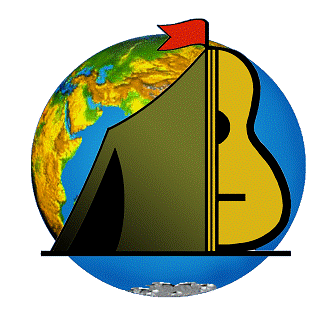 Отчет о результатах самообследования МБУ ДО ДЮЦ «Пилигрим» г.о. Самара за 2017 годг.о. Самара1.Организационно – правовое обеспечение образовательной деятельности42.Оценка системы управления учреждения53.Оценка образовательной деятельности и организации учебного процесса в учрежденииХарактеристика общеразвивающих программ, реализуемых в учреждении94.Оценка содержания и качества подготовки обучающихся.Достижения обучающихся195.Оценка качества кадрового обеспечения, реализуемых общеразвивающих и воспитательных программ.206.Оценка качества системы воспитания в образовательном учрежденииРабота в период каникулДетская общественная организация волонтеров «Городская Лига Волонтеров»Музей Боевой и Трудовой Славы «Крылья Родины»Проектная деятельность МБУ ДО ДЮЦ «Пилигрим»247Оценка качества системы работы с родителями учащихся418Оценка качества социально – педагогической деятельности429Оценка качества учебно – методического обеспечения4510Оценка качества библиотечно – информационного обеспечения5911Оценка обеспечения условий безопасности участников образовательного процесса в образовательном учреждении.6012Оценка качества материально – технической базы6213Основные выводы и рекомендации6514Приложение № 1 Цифровой отчет по результатам самообследования 6915Приложение № 2 Результативность участия объединений МБУ ДО ДЮЦ «Пилигрим» г.о. Самара в конкурсах, выставках, фестивалях за 2017 год7416Приложение № 3 Информация о результативности участия педагогов в конкурсах, выставках, фестивалях за 2017 год97Руководитель учреждения - директор Поршин Александр СергеевичКонтроль и руководство деятельностью учреждения.Заместитель директора по учебно-воспитательной работе – Пупышева Елена НиколаевнаОрганизация образовательного и воспитательного процессов в учреждении, выполнение учебных планов, дополнительных образовательных программ; осуществляет контроль над качеством учебно-воспитательной работы в целом.Заместитель директора по АХР - Никонорова Елена МихайловнаОрганизация хозяйственной деятельности учреждения.Главный бухгалтер – Яровая Наталья ЮрьевнаОсуществление бухгалтерского учета хозяйственно-финансовой деятельности учреждения и контроль  за рациональным использованием финансовых средств.Обеспечение контроля  за законностью, своевременностью и правильностью оформления бухгалтерских документов.Своевременное, в установленные сроки, предоставление бухгалтерской и налоговой отчетности в соответствующие органы.Возраст детейВозраст детейВозраст детейВозраст детейДошкольникиМладший школьный возрастСредний школьный возрастСтарший школьный возрастКоличество часов в день1-2 занятия по 30-35 минут1-2 занятия по 30-40 минут1-3 занятия по 40 минут1-3 занятия по 40 минутКоличество часов в неделю1-4 занятия по 30-35 минут1-4 занятия по 30-40 минут1-6 занятия по 40 минут1-6 занятия по 40 минутЗа счет средств бюджета городского округа СамараЗа счет средств бюджета городского округа СамараЗа счет средств бюджета городского округа СамараНа основании заключенных договоров о предоставлении платных дополнительных образовательных услугНа основании заключенных договоров о предоставлении платных дополнительных образовательных услугНа основании заключенных договоров о предоставлении платных дополнительных образовательных услугВсего (чел.)Мальчики (чел.)Девочки (чел.)Всего (чел.)Мальчики (чел.)Девочки (чел.)1382726656000НаправленностьКоличество обучающихсяТуристско-краеведческая215Социально-педагогическая615Художественно-эстетическая336Физкультурно-спортивная180Техническая36ВСЕГО:11122017 До 5 лет105-7лет857-11 лет51911-15 лет41315-17 лет34718 лет и старше8Итого1382Дети – сироты и дети, оставшиеся без попечения родителейДети с ограниченными возможностями здоровья, дети – инвалиды563Сохранность контингентаСохранность контингента2016 год2017 год9271382№Направленность общеразвивающих программ2017 год2017 год№Направленность общеразвивающих программЧисло общеразвивающих программ% от общего числа1Художественная7352Физкультурно-спортивная2103Социально-педагогическая6304Техническая155Туристско-краеведческая420№ п/пНазвание  программыСрок реализации программыТуристско-краеведческая направленностьТуристско-краеведческая направленностьТуристско-краеведческая направленность1«Школа юного экскурсовода»4 года2«Фототурист»1 год3«Юный краевед-дизайнер»3 года4«Пешеходный туризм»4 годаТехническая направленностьТехническая направленностьТехническая направленность5«Мой друг - компьютер»2 годаСоциально-педагогическая направленностьСоциально-педагогическая направленностьСоциально-педагогическая направленность6«Пилигримовцы»3 года7«Азбука журналистики»5 лет8«Мастерская досуга»3 года9«Волшебный мир квиллинга»3 года10«Английский язык – окно в мир»2 года11«На позитиве»3 месяцаХудожественная направленностьХудожественная направленностьХудожественная направленность12«В движении к гармонии»6 лет13«Волшебный мир танца»4 года14«Мир танца: начало пути»3 года15«Домисолька»2 года16«Палитра детских голосов»3 года17«Разноцветная палитра»3 года18«Самарянка»3 годаФизкультурно-спортивная направленностьФизкультурно-спортивная направленностьФизкультурно-спортивная направленность19«Футбол»4 года20«Туризм и ОФП»3 годаСрок реализацииКоличество общеразвивающих программ% от общего числа3 месяца151 год152 года3153 года9454 года и более630Направленность объединенийНаправленность объединенийНаправленность объединенийНаправленность объединенийНаправленность объединенийНаправленность объединенийУровень обученностиХудожественнаяТехническаяТуристско-краеведческаяСоциально-педагогическаяФизкультурно-спортивнаявысокий72,1%83,7%51%63%66%средний27,9%16.3%49%37%34%низкий-----УровеньКоличество выставок, конкурсовКоличество участниковКоличество победителей и призеровМеждународные811512Всероссийские1517692Областные77317Муниципальные4432734Районный1127439ВСЕГО:85965194ПоказательПоказательКоличество человек%Укомплектованность штата педагогических работников (%)Укомплектованность штата педагогических работников (%)100%100%Всего педагогических работников (количество человек) из нихВсего педагогических работников (количество человек) из них2020постоянные (основные)постоянные (основные)1818внешние совместители всеговнешние совместители всего22ОСНОВНЫЕ ПЕДАГОГИЧЕСКИЕ РАБОТНИКИОСНОВНЫЕ ПЕДАГОГИЧЕСКИЕ РАБОТНИКИ1818Образовательный уровень педагогических работников14/914/960/27Образовательный уровень педагогических работников227Образовательный уровень педагогических работников2213Образовательный уровень педагогических работников00-Прошли курсы повышения квалификации за последние 5 летПрошли курсы повышения квалификации за последние 5 лет1515Имеют квалификационную категорию4410Имеют квалификационную категорию3310Имеют квалификационную категорию11Имеют квалификационную категорию---Не имеют квалификационную категорию111157Не имеют квалификационную категорию6620Состав педагогического коллектива по должностям557Состав педагогического коллектива по должностям2217Состав педагогического коллектива по должностям111150Состав педагогического коллектива (основные работники) по стажу работы2213Состав педагогического коллектива (основные работники) по стажу работы0020Состав педагогического коллектива (основные работники) по стажу работы0047Количество работающих пенсионеров по возрастуКоличество работающих пенсионеров по возрасту00Имеют звание заслуженный работник образования Самарской областиИмеют звание заслуженный работник образования Самарской области11Имеют звание отличник просвещенияИмеют звание отличник просвещения--Награждены Почетной грамотой Министерства образования и науки РФНаграждены Почетной грамотой Министерства образования и науки РФ100%100%Ветеран трудаВетеран труда2020Кандидаты и доктора наукКандидаты и доктора наук1818ВсегоИз нихИз нихИз нихПо образовательному уровнюПо образовательному уровнюПо образовательному уровнюПо образовательному уровнюПо образовательному уровнюВсегоРаботники вузовПенсионерыСтудентыВысшееВысшеенеоконченноевысшеесреднее специальноесреднееВсегоРаботники вузовПенсионерыСтудентыОбщее кол-воКандидаты и доктора наукнеоконченноевысшеесреднее специальноесреднее200110100Наименованиеиз общей численности работников, имеющих стаж работыиз общей численности работников, имеющих стаж работыиз общей численности работников, имеющих стаж работыиз общей численности работников, имеющих стаж работыиз общей численности работников, имеющих стаж работыНаименованиеменее 2 летот 2 до 5 летот 5 до 10 летот 10 до 20 лет20 лет и болееВсего работников учреждения5285в том числеруководящие работники11в том числе руководитель1заместители руководителя1педагогические работники5274в том числепедагоги дополнительного образования5153педагоги-организаторы1методист21Наименованиеиз общей численности работников находятся в возрасте(число полных лет) из общей численности работников находятся в возрасте(число полных лет) из общей численности работников находятся в возрасте(число полных лет) из общей численности работников находятся в возрасте(число полных лет) из общей численности работников находятся в возрасте(число полных лет) из общей численности работников находятся в возрасте(число полных лет) Наименованиемоложе 25 лет25-35 лет 35 лет и старшеиз них пенсионерыиз них женщиныиз них мужчиныВсего работников учреждения212102173в том числеруководящие работники1111в том числе руководитель11заместители руководителя11педагогические работники2119162в том числепедагоги дополнительного образования2872112педагоги-организаторы22методист123Учебный год2015 20162017 Количество мероприятий в ДЮЦ «Пилигрим»495662Количество участников377458743№Уровень мероприятияНаименование мероприятия Количество человек, принявших участие1.ГородскойОткрытый семинар «Патриотическое развитие и воспитание учащихся во внеурочной деятельности и дополнительном образовании»432.ГородскойГородской семинар «Гражданские инициативы, как одно из направлений для создания условий активной общественной и социальной деятельности щкольников»933.Городской Городской смотр-конкурс на лучшую альтернативу негативных зависимостей «Поколение NEXT выбирает»2234.Районный Районный этап городского конкурса «Самарский скворечник»475.Городской Городской конкурс на лучший волонтерский проект «Я-волонтер!»496.Районный Районный конкурс мультимедийных презентаций видеороликов «В союзе с природой»427.РайонныйРайонная интеллектуально-правовая игра «Территория закона»758.ГородскойГородская интеллектуальная игра «Живи и здравствуй, край Самарский»329.Районный Районный праздник «Не оставляйте без дворца ни синицу, ни скворца»13010.Районный Районный конкурс плакатов и листовок «За чистоту подъездов и дворов»10512.Районный Районный слет детских объединений образовательных учреждений Кировского района носящих имена героев Советского Союза, России и почетных граждан Самары «Страной и Родиной горжусь»7313.Районный Районный конкурс художественного творчества для дошкольников «Мы наследники Победы»11214.Городской Городской этап по итогам акции «Неделя экологических знаний»32МероприятиеВозрастная категорияВозрастная категорияВозрастная категорияМероприятие9 – 11 лет12 – 14 лет15 – 17 летПраздник «День открытых дверей»202026Новогодние представления403474Отчетный концерт ДЮЦ «Пилигрим»473858Церемония награждения «Звездный олимп»131158МероприятиеВозрастная категорияВозрастная категорияВозрастная категорияМероприятие9 – 11 лет12 – 14 лет15 – 17 летПраздник «День открытых дверей»755860Новогодние представления926764Отчетный концерт ДЮЦ «Пилигрим»8687100Церемония награждения «Звездный олимп»887182Варианты ответовВозрастная категорияВозрастная категорияВозрастная категорияВарианты ответов9 – 11 лет12 – 14 лет15 – 17 летДа473958Пока не знаю425632Нет11510Фонды музея2017 годКоличество основного фонда (ОФ)469Количество научно-вспомогательного фонда (НВФ)335Количество единиц хранения, включенных в государственный каталог Музейного фонда Российской Федерации0Количество единиц хранения обменного фонда0Итого:8042017 годЭкскурсии61Участники 1202 чел2017 год2017 годВозрастКол-воОхватМассовые мероприятия106507-18 лет2017 год2017 годВозрастКол-воОхватУроки мужества51607-18 лет№ п/пНазвание проектаНаправлениеГод реализацииОтветственный1.«Увековечение памяти Самарцев, погибших на Карельской земле в годы ВОв»Патриотическое 2012-2020 г.г.Букаева С.В., методист2.«Центр мечты, который претворим в жизнь»Туристко-краеведческое2014-2015 г.г.Букаева С.В., методист3.«Пилигрим - территория счастливого детства»Художественное2014-2017 г.г.Редина О.Г., методист4.«Напиши письмо солдату»Патриотическое2015-2020 г.г.Редина О.Г., методист5.«Живет Победа в поколениях»Патриотическое2014-2016 г.г.Поршин А.С., директор;Дмитриева А.В., методист6.Социально-образовательный проект – кинолекторий «Времен связующая нить», посвящённый 70-летию Победы в Великой Отечественной войне 1941-1945 г.г.Патриотическое2015-2016 г.г.Поршин А.С., директор;Веденеева Э.А., ПДО 7.«Творцы Победы»Патриотическое2013-2015 г.г.Поршин А.С., директор;Боженко А.С.8.«Рядом с нами живут ветераны» (создание опорного пункта помощи ветеранам 37-го гвардейского Свирского Краснознаменного воздушно-десантного корпуса)Патриотическое2014-2016 г.г.Поршин А.С., директор;Герасимова Т.А., ПДО9.«Есть память, которой не будет забвенья и слава, которой не будет конца»Патриотическое2014-2016 г.г.Поршин А.С., директор10.Досуговый проект «Наша новая дискотека»Социально-педагогическое2016г.Дмитриева А.В., методист11.«От идеи к действию!» (развитие проектного, экономического и предпринимательского мышления и креативных способностей)Социально-педагогическое2016г.Герасимова Т.А., ПДО12.«Бессмертна Победа, бессмертны ее солдаты»Патриотическое2017г.Дмитриева А.В., методист;Герасимова Т.А., ПДО13.«Профориентация подростков и волонтерство: встречное движение»Социально-педагогическое2017г.Поршин А.С., директор;Герасимова Т.А., ПДО14.«Каникулы в нашем дворе» («Организация культурно-досуговой и спортивной работы на площадках по месту жительства в целях профилактики асоциального поведения детей и подростков»)Социально-педагогическое2014-2021г.г.Букаева, С.В.,ПДО15.«Старшему поколению – активное долголетие» (просветительская и досуговая деятельность среди пожилого населения)Социально-педагогическое2017-2018г.г.Поршин А.С., директор;Пупышева Е.Н., зам. директора по УВР;Романова А.В., педагог-организатор;Герасимова Т.А., ПДО16.«Особенности работы с одаренными детьми в изостудии «Волшебная кисть»ХудожественноеДолгосрочныйПлюснина Н.В., ПДО;Редина О.Г., методист17.«Формирование  экологической культуры школьников в рамках занятий объединения изостудия «Волшебная кисть»Художественное2017-2018г.г.Плюснина Н.В., ПДО;Редина О.Г., методистНаименование учрежденияФорма взаимодействия (договор и пр.)ПедагогиУчебные заведения (школы, детские сады)Договор о совместной творческой деятельности с МБОУ Школа №32 Пупышева Е.Н.Романова  А.В.Учебные заведения (школы, детские сады)Договор о совместной творческой деятельности с МБОУ Школа №99Ковалев А.И.Учебные заведения (школы, детские сады)Договор о совместной творческой деятельности с МБОУ Школа №66Никонорова К.А.Учебные заведения (школы, детские сады)Договор о совместной творческой деятельности с МБОУ Школа №168Овчинникова К.А.Учебные заведения (школы, детские сады)Договор безвозмездного пользования недвижимым имуществом МБОУ Гимназия №133Бояркина А.А.Учебные заведения (школы, детские сады)Договор о сотрудничестве с МБОУ Школа №101Журавлев П.Ю.Учебные заведения (школы, детские сады)Договор о совместной творческой деятельности с МБОУ Школа «Кадет» №95Редина О.Г.Учебные заведения (школы, детские сады)Договор о сотрудничестве с МКОУ СОШ №3 г. Лодейное ПолеАдминистрация ДЮЦ «Пилигрим»Учебные заведения (школы, детские сады)Договор о совместной творческой деятельности с МБДОУ Детский сад №323Редина О.Г.Организации и предприятияДоговор о сотрудничестве с центром «Семья» Кировского районаАдминистрация ДЮЦ «Пилигрим»Организации и предприятияПлан совместной работы с ТОС «Металлург – 4»Романова А.В.Организации и предприятияПлан совместной работы с Советом ТОС 12 микрорайонаРоманова А.В.Организации и предприятияДоговор о сотрудничестве со 2 отделом РУВДРедина О.Г.Организации и предприятияДоговор о сотрудничестве с детской библиотекой-филиалом №20 МБУК г.о. Самара «ЦСДБ»Редина О.Г.Организации и предприятияДоговор о сотрудничестве с некоммерческой организацией Благотворительным фондом «Нарконет»Митькова И.Ю.,Бояркина А.А.Другие учрежденияПлан совместной работы с Советом ветеранов 37-го гвардейского Свирского Краснознаменного воздушно-десантного корпусаРоманова А.В.Другие учрежденияДоговор о сотрудничестве с ГБПОУ Самарской области «Самарское областное училище культуры и искусств»Администрация ДЮЦ «Пилигрим»Другие учрежденияДоговор о совместной творческой деятельности  с МБУ «Лодейнопольский драматический театр «Апрель» г. Лодейное ПолеАдминистрация ДЮЦ «Пилигрим»Другие учрежденияДоговор об организации практики обучающихся, осваивающих основные профессиональные образовательные программы высшего образования в АНО ВО Университет «МИР»Администрация ДЮЦ «Пилигрим»Другие учрежденияДоговор о совместной творческой деятельности с МБУ ДО ДЮЦ «Подросток»Редина О.Г.Другие учрежденияДоговор о совместной творческой деятельности с МБУ ДО ЦДТ «Металлург»Редина О.Г.№ п/пНазвание семинараДата, место проведенияФорма участия, Ф.И.О., должность участникаСеминар «Порядок предоставления работ. Требования к участникам областного конкурса «Доброволец Самарской области – 2017»05.09.2017 ГБОУ ДОД ЦРТДиЮ «Центр социализации молодежи»Слушатель: Герасимова Татьяна Александровна, педагог дополнительного образованияУстановочный семинар по областным конкурсам и мероприятиям социально-педагогического и художественно-эстетического направления 13.09.2017 ГБОУ ДОД ЦРТДиЮ «Центр социализации молодежи»Слушатель: Редина Оксана Геннадьевна, методистКонференция руководителей учреждений дополнительного образования «Система дополнительного образования городского округа Самара: итоги и перспективы развития»14 - 15.09.2017 б/о «Волжанка»Участник: Поршин Александр Сергеевич, директорСеминар «Интересные и актуальные формы современного искусства на уроках УДОД: Боди-арт и аква-грим на уроках ИЗО и ДПИ»22.09.2017 МБУ ДО ДШИ №3 «Младость»Слушатель: Плюснина Ниталия Владимировна, педагог дополнительного образованияСеминар-совещание для специалистов управлений образованием и департаментов образования, курирующих вопросы физической культуры и спорта, руководителей структурных подразделений и филиалов общеобразовательных организаций, реализующих программы дополнительного образования детей физкультурно-спортивной направленности, руководителей многопрофильных центров дополнительного образования, руководителей центров тестирования всероссийского физкультурно-спортивного комплекса «Готов к труду и обороне», тренеров преподавателей и учителей физической культуры27.09.2017 ГБУ ДО СО «Областной детско-юношеский центр развития физической культуры и спорта»Слушатель: Журавлев Павел Юрьевич, педагог дополнительного образованияСеминар-практикум для руководителей детских молодежных радиостудий 29.09.2017 ГБОУ ДОД ЦРТДиЮ «Центр социализации молодежи»Слушатель: Нунгейзер Егор Ильич, педагог дополнительного образованияКруглый стол «Проблемы технического обеспечения медиа студийи и пути их решений в современных условиях»29.09.2017 ГБОУ ДОД ЦРТДиЮ «Центр социализации молодежи»Слушатель: Нунгейзер Егор Ильич, педагог дополнительного образованияКонференция «Медиатворчество в условиях образовательных организаций»30.09.2017 ГБОУ ДОД ЦРТДиЮ «Центр социализации молодежи»Слушатель: Нунгейзер Егор Ильич, педагог дополнительного образованияСеминар для начинающих руководителей музея «Организация-создание школьного музея, планирование деятельности»02.10.2017 МБУ ДО «ЦДЮТиК»Слушатель: Букаева Светлана Владимировна, методистКруглый стол «20 лет программы межнационального общения детей и подростков «Самарская горница»10.10.2017 МБУ ДО ЦВР «Поиск»Слушатель: Веденеева Эльза Александровна, педагог дополнительного образованияСеминар «О новых проектных инициативах образовательных организаций на 2018 г. в рамках Стратегии комплексного развития городского округа Самара на период до 2025 года»11.10.2017 МБОУ ОДПО «Центр развития образования» г.о. СамараСлушатель: Герасимова Татьяна Александровна, педагог дополнительного образованияСеминар «Новые требования надзорных органов к оказанию платных образовательных услуг: какие документы (локальные нормативные акты) обязана иметь (разработать и утвердить) каждая образовательная организация, и что в них должно быть отражено»11.10.2017 Гостиница «Бристоль-Жигули»Слушатель: Поршин Александр Сергеевич, лиректорОнлайн-семинар «Как управлять конфликтом»15.10.2017Слушатель: Бояркина Анна Александровна, педагог дополнительного образованияГородской марафон «Музей и дети»18.10.2017 Музей им. П.В. АлабинаСлушатель: Букаева Светлана Владимировна, методистСеминар-практикум «Народная песня и современные дети»18.10.2017 МБУ ДО ЦВР «Поиск»Слушатель: Медведева Надежда Александровна, педагог дополнительного образованияВсероссийский форум «Надежда нации»21.10.2017 ГБУ СО УСЦ «Грация»Слушатель: Журавлев Павел Юрьевич, педагог дополнительного образованияВсероссийский форум «Надежда нации»21.10.2017ГБУ СО УСЦ «Грация»Слушатель: Ковалев Анатолий Иванович, педагог дополнительного образованияОнлайн-семинар «Работа с детьми с 3-х лет»15.10.2017Слушатель: Бояркина Анна Александровна, педагог дополнительного образованияОбщее собрание Ассоциации молодых педагогов г.о. Самара 24.10.2017 МБОУ Школа №76Слушатель: Веденеева Эльза Александровна, педагог дополнительного образованияОбщее собрание Ассоциации молодых педагогов г.о. Самара 24.10.2017 МБОУ Школа №76Слушатель: Романова Анастасия Васильевна, педагог дополнительного образованияОбщее собрание Ассоциации молодых педагогов г.о. Самара 24.10.2017 МБОУ Школа №76Слушатель: Нунгейзер Егор ИльичСеминар «Методика работы над концертным номером для дошкольников и детей младшего школьного возраста»24.10.2017 МБУ ДО ЦДТ «Искра»Слушатель: Митькова Ирина Юрьевна, педагог дополнительного образованияТворческая мастерская «Методы проектирования одежды без классической разработки конструкции. Наколка»26.10.2017 МБУ ДО ЦВР «Парус»Слушатель: Веденеева Эльза Александровна, педагог дополнительного образованияXII Областной слет активистов ученического самоуправления в рамках областной социально-педагогической программы «За ученические советы»26.10.2017 ГБОУ ДОД ЦРТДиЮ «Центр социализации молодежи»Слушатель: Романова Анастасия Васильевна, педагог дополнительного образованияСеминар «Современное изобразительное искусство»27.10.2017 ГБОУ ДОД ЦРТДиЮ «Центр социализации молодежи»Слушатель: Плюснина Наталия Владимировна, педагог дополнительного образованияВебинар «Защита персональных данных в образовательных учреждениях»27.10.2017Слушатель: Боженко Анастасия Сергеевна, методистТворческая мастерская «Освоение современных музыкальных стилей в детском хоре»28.10.2017 Концертный зал СГИКСлушатель: Митькова Ирина Юрьевна, педагог дополнительного образованияСеминар для руководителей образовательных учреждений городского округа Самара «Общегородской сетевой проект «Школа года: будущее начинается сегодня»31.10.2017 Парк-отель «Дубрава»Участник: Поршин Александр Сергеевич, директорТворческая мастерская по академическому вокалу «Работа над художественным образом на уроках академического вокала»31.10.2017 МБУ ДО ДШИ №12Слушатель: Митькова Ирина Юрьевна, педагог дополнительного образованияСеминар-практикум «Туризм и краеведение в учебно-воспитательной среде образовательного учреждения. Основы походной подготовки»02.11.2017 МБУ ДО «ЦДЮТиК»Слушатель: Нунгейзер Егор Ильич, педагог дополнительного образованияСеминар по подготовке к III Областному конкурсу педагогов, координирующих работу органов ученического самоуправления «Формула успеха»08.11.2017 ГБОУ ДОД ЦРТДиЮ «Центр социализации молодежи»Слушатель: Романова Анастасия Васильевна, педагог дополнительного образованияСеминар «Современные тенденции и технологии в дизайне детской и молодежной одежды» 09.11.2017 МБУ ДО ЦВР «Крылатый»Слушатель: Веденеева Эльза Александровна, педагог дополнительного образованияСеминар «Технология игры дебатов в формате Карла Поппера в образовательном процессе»10.11.2017 МБУ ДО ЦВР «Крылатый»Слушатель: Романова Анастасия Васильевна, педагог дополнительного образованияСеминар «Социальное партнерство как фактор развития учреждения дополнительного образования»16.11.2017 ГБОУ ДО «Самарский дворец деткого и юношеского творчества»Слушатель: Боженко Анастасия Сергеевна, методистСеминар «Оформление внесценического открытого пространства (праздники, фестивали, шествия, колонны)»21.11.2017 ГБОУ ДОД ЦРТДиЮ «Центр социализации молодежи»Слушатель: Романова Анастасия Васильевна, педагог дополнительного образованияСовещание «Актуальные вопросы реформирования дополнительного образования Самарской области»21.11.2017 ГБОУ ДОД ЦРТДиЮ «Центр социализации молодежи»Слушатель: Пупышева Елена Николаевна, зам. директора по УВРСеминар «Виртуальный музей образовательной организации: мифы и реальность»23.11.2017 МБОУ Школа №100Слушатель: Веденеева Эльза Александровна, педагог дополнительного образованияСеминар «Современное искусство. Красные ворота. Против течения»28.11.2017 ГБОУ ДОД ЦРТДиЮ «Центр социализации молодежи»Слушатель: Плюснина Наталия Владимировна, педагог дополнительного образованияСеминар по подготовке к XIV Областному конкурсу педагогического мастерства работников дополнительного образования детей Самарской области «Сердце отдаю детям»01.12.2017 ГБОУ ДО «Самарский дворец деткого и юношеского творчества»Слушатель: Редина Оксана Геннадьевна, методистКонференция методистов школьных музеев «Воспитание толерантности музейными средствами»12.12.2017Зал заседаний Губернской ДумыСлушатель: Букаева Светлана Владимировна, методистКруглый стол по итогам конкурса инновационных дополнительных общеразвивающих программ 21.12.2017 ГБОУ ДО «Самарский дворец деткого и юношеского творчества»Слушатель: Боженко Анастасия Сергеевна, методистКонференция социально ориентированных некоммерческих организаций Самарской области «Стратегия развития некоммерческого сектора Самарской области»22.12.2017 ФГБОУ ВО «Самарский государственный экономический университет»Слушатель: Герасимова Татьяна Александровна, педагог дополнительного образования№ п/пФИОНазвание сборника, статьиИздатель1Боженко Анастасия Сергеевна, Редина Оксана ГеннадьевнаСборник диагностических материалов по дополнительной общеразвивающей образовательной программе «Азбука журналистики» (первый, второй год обучения)Методический совет МБУ ДО ДЮЦ «Пилигрим» г.о. Самара2Боженко Анастасия Сергеевна«Самооценка ребенка» Методический совет МБУ ДО ДЮЦ «Пилигрим» г.о. Самара3Боженко Анастасия СергеевнаРаспространение педагогического опыта в рамках фестиваля открытых занятий групп дошкольного возраста «Сюда приходят дети узнать про все на свете» Методический совет МБУ ДО ДЮЦ «Пилигрим» г.о. Самара4Поршин Александр Сергеевич,Боженко Анастасия Сергеевна«ЮИД в действии» (Методические рекомендации по организации работы юных инспекторов движения)Методический совет МБУ ДО ДЮЦ «Пилигрим» г.о. Самара5Редина Оксана Геннадьевна«Методические рекомендации педагогам дополнительного образования по составлению и использованию индивидуальных образовательных маршрутов для одаренных детей»Методический совет МБУ ДО ДЮЦ «Пилигрим» г.о. Самара6Букаева Светлана Владимировна«Методические рекомендации по организации различных форм учебно-воспитательной деятельности по гражданско-патриотическому воспитанию обучающихся» Методический совет МБУ ДО ДЮЦ «Пилигрим» г.о. Самара7Букаева Светлана Владимировна«Краеведческая деятельность, как основа духовно-нравственного, патриотического воспитания обучающихся» Методический совет МБУ ДО ДЮЦ «Пилигрим» г.о. Самара8Поршин Александр Сергеевич«Сборник воспитательных часов по гражданско-патриотическому воспитанию» (Методическое пособие) Методический совет МБУ ДО ДЮЦ «Пилигрим» г.о. Самара9Редина Оксана Геннадьевна«Методическое пособие по организации работы с подростками по профилактике девиантного поведения» Методический совет МБУ ДО ДЮЦ «Пилигрим» г.о. Самара10Боженко Анастасия Сергеевна«Технологии составления календарно-тематического планирования» (Методические рекомендации) Методический совет МБУ ДО ДЮЦ «Пилигрим» г.о. Самара11Поршин Александр СергеевичСборник положений по мероприятиям Детской общественной организации волонтеров г.о. Самара «Городская Лига Волонтеров» Методический совет МБУ ДО ДЮЦ «Пилигрим» г.о. Самара12Боженко Анастасия Сергеевна«Мониторинг личностного развития обучающихся в процессе реализации дополнительной образовательной программы» Методический совет МБУ ДО ДЮЦ «Пилигрим» г.о. Самара13Боженко Анастасия Сергеевна«Сборник сценариев» (По итогам конкурса сценариев культурно-досуговых мероприятий) Методический совет МБУ ДО ДЮЦ «Пилигрим» г.о. Самара14Поршин Александр Сергеевич«Я – гражданин и патриот» Информационно-методическое пособие Методический совет МБУ ДО ДЮЦ «Пилигрим» г.о. Самара15Поршин Александр Сергеевич, Боженко Анастасия Сергеевна«В помощь методисту дополнительного образования» Информационно-методическое пособие Методический совет МБУ ДО ДЮЦ «Пилигрим» г.о. СамараПериодКоличество продукции2015 год102016 год132017 год15№ п/пНазвание семинараДата проведенияФИО, должность участника1«Патриотическое развитие и воспитание учащихся во внеурочной деятельности и дополнительном образовании»21.11.2017Заместители директора по ВР, классные руководители общеобразовательных школ г.о. Самара, методисты, педагоги-организаторы учреждений дополнительного образования детей г.о. Самара2«Гражданские инициативы как одно из направлений для создания условий активной общественной и социальной деятельности школьников»9.02.2018Классные руководители общеобразовательных школ г.о. СамараУровни мероприятийВсегоВысшая квалификационная категория4Первая квалификационная категория1Соответствие должности6КомпонетУровниУровниУровниУровниУровниКомпонетвысокийвыше среднегосреднийниже среднегонизкийМотивационно-ценностный43302322Когнитивный49281922Операционно-деятельностный18423622Общее27383122КомпонентСредний коэффициентУровеньМотивационно-ценностный4,1выше среднегоКогнитивный4,2выше среднегоОперационно-деятельностный3,35средний№Показатели условий обеспечения безопасности участников образовательного процесса в ОУСодержание показателяСодержание показателяСодержание показателя№Показатели условий обеспечения безопасности участников образовательного процесса в ОУ2015 год2016 год2017 год1Количество случаев травматизма обучающихся  во время пребывания в ОУ0002Количество чрезвычайных ситуаций (пожар, нарушение систем обеспечения в ОУ)0003Количество вынесенных предписаний со стороны органов противопожарной безопасности, органов Роспотребнадзора, инспекции по охране труда (указать конкретно)0004Знакомство обучающихся с правилами техники безопасности  Регулярно в соответствии с планами и по мере необходимостиРегулярно в соответствии с планами и по мере необходимостиРегулярно в соответствии с планами и по мере необходимости№ п/пОбразовательная деятельность в Центре строится в соответствии со следующими технологиями: (соблюдение норм СанПиН)1Технологии обеспечения гигиенически оптимальных условий проведения образовательного процесса:Благоприятная температура и влажность воздуха в помещении;Правильное освещение рабочего места;Парты (столы), подобранные по росту воспитанников;Регламентированное время пребывания у мониторов и телевизоров.2Технологии правильной организации образовательного процесса (ОП):Расписание составлено с учётом интересов здоровья обучающихся, в соответствии с СанПиН;Гигиенически оптимальная организация труда и отдыха обучающихся;Организация физической активности на занятиях. Физкультминутки на занятиях с использованием упражнений по исправлению осанки, по снятию утомления с глаз и др.;Питьевой режим и режим проветривания, в соответствии с СанПиН.3Психолого-педагогические технологии:Требования к занятиям. Соблюдение гигиенических критериев рациональной организации занятий;Создание комфортных условий в группах в течении дня. Личностно-ориентированный подход в обучении. Работа над построением взаимоотношений между детьми и взрослыми;Разнообразные виды деятельности дополнительного образования по интересам и выбору детей.№ п/пНаименование движимого имуществаКоличество единиц1Дорожка беговая12Компьютер «Pentium Dual»13Компьютер «Турбо»14Магнитофон «Филипс»15Мат спортивный36Системный блок «НР 6300 SFF3470»17Монитор «LG»18Монитор 19Холодильник «Pozis»210Сканер «Epson»111Принтер «HP»312Радиосистема «PRO»113Световой прибор «Jocker»114Системный блок «Intel Celeron»115Акустическая система (2 колонки)216Байдарка117Автоматическая пожарная сигнализация118Палатка 5 местная119Палатка Дракон120Палатка Селенга121Палатка двухместная122Пианино123Стеллаж 2х секционный124Стеллаж125Стойка компьютерная «198»126Жалюзи927Стул ученический1028Шкаф для одежды229Шкаф двустворчатый130Шкаф книжный131Шкаф со стеклом132Шкаф-купе наб. «Гамма-6»133Блок стульев 3х местных2234Велотренажер135Микшерный пульт136Мультимедиапроектор137Экран на штативе138Гитара139Стенд информационный 140Ноутбук241Вывеска142Стенд 14 карманов243Микроволновая печь244Витрина музейная1145Информационные стенды1246Стол для заседаний (овальный)147Стол преподавателя 1 тумбовый248Стул «Изо»2049Телевизор ЖК «Mystery»150Кресло компьютерное651Тренажер «Степпер»152Тумба для документов153Стол компьютерный с надстройкой154Принтер «Kyocera»155МФУ «Canon»156Стол компьютерный угловой с надстройкой257Тумба угловая158Кулер для воды359Мяч «Фитбол»460Мат спортивный361Диван 2-х местный162Радиомикрофон363Саббуфер164Установка цветомузыкальная стационарная 165Прибор «Цветомузыка» переносной166Микрофон проводной167Пианино168Экран на штативе169Трибуна переносная напольная170Световой прибор «Stalker»171Доска школьная 2—х секционная172Светильник для доски173Музыкальный центр  «LG»174Система видеонаблюдения (видеорегистратор, монитор)175Видеодомофон  «Optimus»176Копировальный аппарат «Canon»177Огнетушитель1478Зеркало настенное2479Стойка демонстрационная вертикальная180Скамья гимнастическая4№П/ППоказателиЕдиница измерения1Образовательная деятельность1.1Общая численность учащихся, в том числе:13821.1.1Детей дошкольного возраста (3-7 лет)95/7%1.1.2Детей младшего школьного возраста (7-11 лет)519/37%1.1.3Детей среднего школьного возраста (11-15 лет)413/30%1.1.4Детей старшего школьного возраста (15-17 лет)355/26%1.2Численность учащихся, обучающихся по образовательным программам по договорам об оказании платных образовательных услуг.01.3Численность/удельный вес численности учащихся, занимающихся в 2-х и более объединениях в общей численности учащихся.01.4Численность/удельный вес численности учащихся с применением дистанционных образовательных технологий, электронного обучения, в общей численности учащихся.60/4% 1.5Численность/удельный вес численности учащихся по образовательным программам для детей с выдающимися способностями, в общей численности учащихся. 69/5%1.6Численность/удельный вес численности учащихся по образовательным программам, направленным на работу с детьми с особыми потребностями в образовании, в общей численности учащихся, в том числе:86/6%1.6.1Учащиеся с ограниченными возможностями здоровья.63/5%1.6.2Дети- сироты, дети, оставшиеся без попечения родителей.5/0,4%1.6.3Дети – мигранты.9/0,7%1.6.4Дети- попавшие в трудную жизненную ситуацию.9/0,7%1.7Численность/удельный вес численности учащихся, занимающихся учебно-исследовательской, проектной деятельностью, в общей численности учащихся.243/18%1.8Численность/удельный вес численности учащихся, принимавших участие в массовых мероприятиях (конкурсы, соревнования, фестивали, конференции), в общей численности учащихся, в том числе:965/70%1.8.1На муниципальном уровне327/24%1.8.2На региональном уровне73/5%1.8.3На межрегиональном уровне01.8.4На федеральном уровне176/13%1.8.5На международном уровне115/8%1.9Численность/удельный вес численности учащихся-победителей и призеров массовых мероприятий (конкурсы, соревнования, фестивали, конференции) в общей численности учащихся, в том числе:194/14%1.9.1На муниципальном уровне34/2%1.9.2На региональном уровне17/1,2%1.9.3На межрегиональном уровне01.9.4На федеральном уровне92/7%1.9.5На международном уровне12/1%1.10Численность/удельный вес численности учащихся, участвующих в образовательных и социальных проектах, в общей численности учащихся, в том числе:203/15%1.10.1Муниципального уровня174/13%1.10.2Регионального уровня29/2%1.10.3Межрегионального уровня 01.10.4Федерального уровня01.10.5Международного уровня01.11Количество массовых мероприятий, проведенных образовательной организацией, в том числе:221.11.1На муниципальном уровне221.11.2На региональном уровне01.11.3На межрегиональном уровне01.11.4На федеральном уровне01.11.5На международном уровне01.12Общая численность педагогических работников201.13Численность/удельный вес численности педагогических работников, имеющих высшее образование, в общей численности педагогических работников.14/70%1.14Численность/удельный вес численности педагогических работников, имеющих высшее образование педагогической направленности (профиля), в общей численности педагогических работников.9/45%1.15Численность/удельный вес численности педагогических работников, имеющих среднее профессиональное образование,2/10%1.16Численность/удельный вес численности педагогических работников, имеющих среднее профессиональное образование педагогической направленности (профиля), в общей численности педагогических работников.01.17Численность/удельный вес численности педагогических работников, которые по результатам аттестации присвоена квалификационная категория в общей численности педагогических работников, в том числе:4/20%1.17.1Высшая3/15%1.17.2Первая1/5%1.18Численности/удельный вес численности педагогических работников в общей численности педагогических работников, педагогический стаж работы который составляет:1.18.1До 5 лет5/25%1.18.2Свыше 30 лет4/20%1.19Численность/удельный вес численности педагогических работников в общей численности педагогических работников в возрасте до 30 лет.11/55%1.20Численность/удельный вес численности педагогических работников в общей численности педагогических работников в возрасте до 55 лет.7/35%1.21Численность/удельный вес численности педагогических и административно-хозяйственных работников, прошедших за последние 5 лет повышение квалификации/профессиональную переподготовку по профилю педагогической деятельности или иной осуществляемой в образовательной организации деятельности, в общей численности педагогических и административно-хозяйственных работников.15/75%1.22Численность/удельный вес численности специалистов, обеспечивающих методическую деятельность образовательной организации, в общей численности сотрудников образовательной организации.3/15%1.23Количество публикаций, подготовленных педагогическими работниками образовательной организации:1.23.1За 3 года281.23.2За отчетный период151.24Наличие в организации дополнительного образования системы психолого-педагогической поддержки одаренных детей, иных групп детей, требующих повышенного педагогического вниманияда2.Инфраструктура2.1Количество компьютеров в расчете на одного учащегося02.2Количество помещений для осуществления образовательной деятельности, в том числе:42.2.1Учебный класс22.2.2Лаборатория02.2.3Мастерская02.2.4Танцевальный класс12.2.5Спортивный зал12.2.6Бассейн02.3Количество помещений для организации досуговой деятельности учащихся, в том числе:12.3.1Актовый зал12.3.2Концертный зал02.3.3Игровое помещение02.4Наличие загородных оздоровительных лагерей, без отдыха02.5Наличие в образовательной организации системы электронного документооборотада2.6Наличие читального зала библиотеки, в том числе:2.6.1С обеспечением возможности работы на стационарных компьютерах или использования переносных компьютеров.02.6.2С медиатекой02.6.3Оснащенного средствами сканирования и распознавания текстов02.6.4С выходом в Интернет с компьютеров, расположенных в помещении библиотеки.02.6.5С контролируемой распечаткой бумажных материалов.02.7Численность/удельный вес численности учащихся, которым обеспечена возможность пользоваться широкополосным Интернетом (не менее 2 Мб/с), в общей численности учащихся.0№Название коллективаНазвание коллективаФИ учащегосяФИО педагога, подготовившего учащегося или команду к конкурсному мероприятиюКонкурсное мероприятиеУровень мероприятияРезультатДетский фитнесДетский фитнесФенашева КсенияШабалина С.Н.XVI открытое первенство по художественной акробатикеРайонный1 местоДетский фитнесДетский фитнесСамохвалова СофьяШабалина С.Н.XVI открытое первенство по художественной акробатикеРайонный1 местоДетский фитнесДетский фитнесРузаева АнастасияШабалина С.Н.XVI открытое первенство по художественной акробатикеРайонный3 местоДетский фитнесДетский фитнесМухина ПолинаШабалина С.Н.XVI открытое первенство по художественной акробатикеРайонный2 местоДетский фитнесДетский фитнесЕфимов РоманШабалина С.Н.XVI открытое первенство по художественной акробатикеРайонный2 местоИзостудия «Волшебная кисть»Изостудия «Волшебная кисть»Тараненко РоманПлюснина Н.В.Выставка-конкурс «Мы за спортивное будущее»Районный2 местоИзостудия «Волшебная кисть»Изостудия «Волшебная кисть»Зацепина АнастасияПлюснина Н.В.Выставка-конкурс «Мы за спортивное будущее»Районный3 местоИзостудия «Волшебная кисть»Изостудия «Волшебная кисть»Архипов ДмитрийПлюснина Н.В.Выставка-конкурс «Мы за спортивное будущее»Районный3 место«Футбол»«Футбол»Команда «Пилигрим»(старшая группа)Журавлев П.Ю.Турнир по мини-футболу «Здравствуй, школа!»Районный1 место«Футбол»«Футбол»Команда «Пилигрим»(младшая группа)Журавлев П.Ю.Турнир по мини-футболу «Здравствуй, школа!»Районный3 место«Футбол»«Футбол»Команда «Пилигрим»(юноши 2002-2003 г.р.)Журавлев П.Ю.Этап соревнований по мини-футболу «Мини-футбол в школу» Районный2 место«Футбол»«Футбол»Команда «Пилигрим»(юноши 2000-2001 г.р.)Журавлев П.Ю.Этап соревнований по мини-футболу «Мини-футбол в школу» Районный1 место«Футбол»«Футбол»Команда «Пилигрим»(девушки 2006-2007 г.р.)Журавлев П.Ю.Этап соревнований по мини-футболу «Мини-футбол в школу» Районный2 место«Футбол»«Футбол»Команда «Пилигрим»(девушки 2004-2005 г.р.)Журавлев П.Ю.Этап соревнований по мини-футболу «Мини-футбол в школу» Районный1 место«Футбол»«Футбол»Команда «Пилигрим»(девушки 2002-2003 г.р.)Журавлев П.Ю.Этап соревнований по мини-футболу «Мини-футбол в школу» Районный1 место«Футбол»«Футбол»Команда «Пилигрим»(девушки 2000-2001 г.р.)Журавлев П.Ю.Этап соревнований по мини-футболу «Мини-футбол в школу» Районный1 место«Монолит»«Монолит»Команда «Пилигрим»девушки 2004-2005г.р.Ковалев А.И.Этап соревнований по мини-футболу «Мини-футбол в школу» Районный2 место«Монолит»«Монолит»Команда «Пилигрим»юноши 2006-2007г.р.Ковалев А.И.Этап соревнований по мини-футболу «Мини-футбол в школу» Районный2 место«Монолит»«Монолит»Команда «Пилигрим»юноши 2004-2005г.р.Ковалев А.И.Этап соревнований по мини-футболу «Мини-футбол в школу» Районный3 место«Футбол»«Футбол»Команда «Пилигрим»Журавлев П.Ю.Открытый турнир по мини-футболу на призы Деда МорозаРайонный1 место«Футбол»«Футбол»Команда «Пилигрим»Журавлев П.Ю.Открытый турнир по мини-футболу на призы Деда МорозаРайонный3 место«Монолит»«Монолит»Команда «Пилигрим»Ковалев А.И.Турнир по футболу, посвященном Международному Дню футболаРайонный1 место«Футбол»«Футбол»Команда «Пилигрим»Журавлев П.Ю.Соревнования среди девушек в спортивном празднике среди учащихся Кировского районаРайонный1 место«Футбол»«Футбол»Команда «Пилигрим»Журавлев П.Ю.Турнир по мини-футболу в рамках «Декады здоровья»Районный2 место«Футбол»«Футбол»Команда «Пилигрим»Журавлев П.Ю.Турнир по мини-футболу в рамках «Декады здоровья»Районный3 место«Монолит»«Монолит»Команда «Пилигрим»Ковалев А.И.Турнир по мини-футболу в рамках «Декады здоровья»Районный1 местоХореографический ансамбль «Хрустальный башмачок»Хореографический ансамбль «Хрустальный башмачок»Хореографический ансамбль «Хрустальный башмачок»Пупышева Е.Н.Конкурс вокального и хореографического искусства «Восходящие звездочки»Районный3 местоХореографический ансамбль «Стиль»Хореографический ансамбль «Стиль»Хореографический ансамбль «Стиль»(младшая группа)Бояркина А.А.Конкурс вокального и хореографического искусства «Восходящие звездочки»Районный1 местоХореографический ансамбль «Стиль»Хореографический ансамбль «Стиль»Хореографический ансамбль «Стиль»(средняя группа)Бояркина А.А.Конкурс вокального и хореографического искусства «Восходящие звездочки»Районный2 местоХореографический ансамбль «Стиль»Хореографический ансамбль «Стиль»Хореографический ансамбль «Стиль»(старшая группа)Бояркина А.А.Конкурс вокального и хореографического искусства «Восходящие звездочки»Районный2 местоВокальный ансамбль «Конфетти»Вокальный ансамбль «Конфетти»Вокальный ансамбль «Конфетти»Митькова И.Ю.Конкурс вокального и хореографического искусства «Восходящие звездочки»Районный3 местоВокальный ансамбль«Домисолька»Вокальный ансамбль«Домисолька»Рихтерова ЕкатеринаОвчинникова К.А.Конкурс вокального и хореографического искусства «Восходящие звездочки»Районный2 местоВокальный ансамбль«Домисолька»Вокальный ансамбль«Домисолька»Сухова ПолинаОвчинникова К.А.Конкурс вокального и хореографического искусства «Восходящие звездочки»Районный3 местоВокальный ансамбль«Домисолька»Вокальный ансамбль«Домисолька»Вокальный ансамбль«Домисолька»Овчинникова К.А.Конкурс вокального и хореографического искусства «Восходящие звездочки»Районный3 место«Монолит»«Монолит»Команда «Пилигрим»(мальчики 2006 г.р.)Ковалев А.И.Турнир по футболу на призы ветеранов футболаРайонный3 место«Монолит»«Монолит»Команда «Пилигрим»(мальчики 2005 г.р.)Ковалев А.И.Турнир по футболу на призы ветеранов футболаРайонный1 место«Футбол»«Футбол»Команда «Пилигрим»Журавлев П.Ю.Этап по мини футболу в рамках городской зимней СпартакиадыРайонный1 место«Футбол»«Футбол»Команда «Пилигрим»Журавлев П.Ю.Этап по мини футболу в рамках городской зимней СпартакиадыРайонный2 место«Монолит»«Монолит»Команда «Пилигрим -99»Ковалев А.И.Этап по мини футболу в рамках городской зимней СпартакиадыРайонный3 место«Школа экскурсоводов»«Школа экскурсоводов»Ахтамянова ДианаДмитриева А.В.II конкурс чтецов «Трынинские чтения»ГородскойСертификатПресс-центр «Будь в Центре»Пресс-центр «Будь в Центре»Мальцева ПолинаРедина О.Г.XVII экологическая конференция школьниковГородскойУчастие«Пешеходный туризм»«Пешеходный туризм»Иванова МарияНунгейзер Е.И.Конкурс туристско-краеведческих творческих работ «Дорогами родного края»Городской2 место«Юный турист»«Юный турист»Силаева МарияКопьев Д.Б.Конкурс туристско-краеведческих творческих работ «Дорогами родного края»Городской1 место«Юный турист»«Юный турист»Норкин ЯрославКопьев Д.Б.Открытая этнографическая интернет-викторина «Многоликое Поволжье»ГородскойУчастие«Инфознайка»«Инфознайка»Команда ДЮЦ «Пилигрим»Титова С.А.Районный этап конкурса компьютерного творчества для учащихся 6-8 классов «Компьютерный эрудит»Городской3 место«Фототурист»«Фототурист»Небритова СофьяДенисова И.В.Экологический Фотоконкурс «Растения в нашем городе»ГородскойI место«Фототурист»«Фототурист»Попова АринаДенисова И.В.Экологический Фотоконкурс «Растения в нашем городе»ГородскойII местоПресс-центр «Будь в Центре»Пресс-центр «Будь в Центре»Кудюрова СофьяРедина О.Г.Научно-практическая конференция «Здоровые дети на здоровой планете»Городской3 местоПресс-центр «Будь в Центре»Пресс-центр «Будь в Центре»Павлов БогданБоженко А.С.Экологический конкурс «Сохраним Волгу вместе»ГородскойУчастиеАктив ЦентраАктив ЦентраИванова АнастасияДмитриева А.В.Конкурс вожатых профильных смен «Новый уровень»ГородскойI место«Футбол»«Футбол»Команда «Пилигрим»Журавлев П.Ю.Первенство по футболу среди команд 2008-2009 годов рождения, посвященном празднику великой ПобедыГородскойУчастие«Футбол»«Футбол»Команда «Пилигрим»(девушки 2005-2003 г.р.)Журавлев П.Ю.Турнир по футболу среди дворовых команд «Лето с футбольным мячом»Городской2 место«Школа ведущих»«Школа ведущих»Актив ЦентраРоманова А.В.Этап областного конкурса детских и молодежных агитбригад и театральных коллективов «Мы этой памяти верны!»ГородскойУчастие«Школа юного экскурсовода»«Школа юного экскурсовода»Букаева АнастасияБукаева С.В.Этап областного конкурса сочинений, посвященных запасной столице СССР г. Куйбышеву, Параду 7 ноября 1941 года в городе Куйбышеве и теме Парада Памяти в 2017 году «Полководцы Победы»ГородскойУчастие«Школа юного экскурсовода»«Школа юного экскурсовода»Букаева АнастасияБукаева С.В.Конкурс исторических музеев «Полководцы Победы» среди школьников образовательных учреждений в рамках специальных мероприятий Парада Памяти военного парада 7 ноября 1941 года в г. КуйбышевеГородскойЛауреатИзостудия «Волшебная кисть»Изостудия «Волшебная кисть»Изостудия «Волшебная кисть»Плюснина Н.В.Этап областного конкурса рисунков «Полководцы Победы» среди школьников образовательных учрежденийГородскойУчастие Пресс-центр «Будь в Центре»Пресс-центр «Будь в Центре»Кадышева ВикторияМирошниченко ЯнаЛещенко АлександраНестерова ЕлизаветаЧесноков АлександрРедина О.Г., Боженко А.С.Фестиваль школьных изданий «Полководцы Великой Победы»ГородскойЛауреат«Школа ведущих»«Школа ведущих»Ледяев МаксимРоманова А.В.VIII конкурс «Праздник белых журавлей», посвященный павшим во всех войнахГородскойЛауреат I степени«Школа ведущих»«Школа ведущих»Зарецкий ОлегРоманова А.В.VIII конкурс «Праздник белых журавлей», посвященный павшим во всех войнахГородскойЛауреат I степени«Бумажные истории»«Бумажные истории»Захарова АнастасияВеденеева Э.А.II конкурс творческих работ «Шахматный мир», посвященный 125-летию со дня рождения Александра Алехина – первого русского чемпиона мира по шахматамГородскойЛауреат I степени«Школа ведущих»,Хореографический ансамбль «Хрустальный башмачок»«Школа ведущих»,Хореографический ансамбль «Хрустальный башмачок»Актив ЦентраРоманова А.В.,Пупышева Е.Н.Конкурс агитбригад «Если тебе комсомолец имя…»ГородскойЛауреат I степениФольклорный ансамбль «Ладо»Фольклорный ансамбль «Ладо»Фольклорный ансамбль «Ладо»Медведева Н.А.Конкурс «Моя малая Родина»Городской1 местоИзостудия «Волшебная кисть»Изостудия «Волшебная кисть»Герасимова КсенияПлюснина Н.В.Этап конкурса детского экологического плаката в рамках Международного форума «Экология большого города»ГородскойДипломантИзостудия «Волшебная кисть»Изостудия «Волшебная кисть»Яковлева НатальяПлюснина Н.В.Этап конкурса детского экологического плаката в рамках Международного форума «Экология большого города»ГородскойДипломантИзостудия «Волшебная кисть»Изостудия «Волшебная кисть»Изостудия «Волшебная кисть»Плюснина Н.В.Конкурс детских рисунков и работ декоративно-прикладного творчества «Футбол глазами детей» ГородскойУчастиеИзостудия «Волшебная кисть»Изостудия «Волшебная кисть»Изостудия «Волшебная кисть»Плюснина Н.В.Этап конкурса детского творчества «Мое любимое животное»ГородскойУчастиеФольклорный ансамбль «Ладо»Фольклорный ансамбль «Ладо»Медведева МарияМедведева Н.А.III открытый конкурс исполнителей народной песни «Истоки»ГородскойЛауреат I степени«Школа ведущих»«Школа ведущих»Иванова ДианаРоманова А.В.Дистанционный конкурс «Письмо в будущее», посвященное 75-летию МБУ ДО ЦВР «Крылатый» г.о. СамараГородскойУчастие«Футбол»«Футбол»Команда «Пилигрим» (юноши 2000-2001 г.р.)Журавлев П.Ю.Этап областных соревнований по мини-футболу «Мини-футбол в школу»Городской1 место«Футбол»«Футбол»Команда «Пилигрим» (юноши 2006-2007 г.р.)Журавлев П.Ю.Этап областных соревнований по мини-футболу «Мини-футбол в школу»Городской1 место«Футбол»«Футбол»Команда «Пилигрим» (юноши 2004-2005 г.р.)Журавлев П.Ю.Этап областных соревнований по мини-футболу «Мини-футбол в школу»Городской2 место«Футбол»«Футбол»Команда «Пилигрим» (юноши 2002-2003 г.р.)Журавлев П.Ю.Этап областных соревнований по мини-футболу «Мини-футбол в школу»Городской1 место«Футбол»«Футбол»Команда «Пилигрим» (юноши 2000-2001 г.р.)Журавлев П.Ю.Этап областных соревнований по мини-футболу «Мини-футбол в школу»Городской1 место«Английский и мы»«Английский и мы»Корнева ВикторияГерасимова Т.А., Боженко А.С.Конкурс детского и юношеского творчества на иностранном языке «Экология и мир», посвященный Году экологииГородскойУчастиеИзостудия «Волшебная кисть»Изостудия «Волшебная кисть»Изостудия «Волшебная кисть»Плюснина Н.В.Конкурс на лучший новогодний рисунок и лучшую новогоднюю игрушкуГородской Лауреат 2 степениИзостудия «Волшебная кисть»Изостудия «Волшебная кисть»Изостудия «Волшебная кисть»Плюснина Н.В.Конкурс детских рисунков и работ декоративно-прикладного творчества «Футбол глазами детей»ГородскойУчастиеИзостудия «Волшебная кисть»Изостудия «Волшебная кисть»Изостудия «Волшебная кисть»Плюснина Н.В.Этап областного конкурса рисунков «Мое любимое животное»ГородскойУчастие«Инфознайка»«Пешеходный туризм»«Инфознайка»«Пешеходный туризм»«Инфознайка»«Пешеходный туризм»Веденеева Э.А.Нунгейзер Е.И.Открытый интернет-фестиваль краеведческих виртуальных экскурсий «Самара из космоса»ГородскойУчастиеХореографический ансамбль «Хрустальный башмачок»Хореографический ансамбль «Хрустальный башмачок»Хореографический ансамбль «Хрустальный башмачок»Пупышева Е.Н.Конкурс хореографических коллективов «душой исполненный полет – 2017»ГородскойУчастиеХореографический ансамбль «Стиль»Хореографический ансамбль «Стиль»Хореографический ансамбль «Стиль»(младшая группа)Бояркина А.А.Конкурс хореографических коллективов «душой исполненный полет – 2017»ГородскойДипломант 2 степени«Бумажные истории»«Бумажные истории»Хохлан ИльяВеденеева Э.А.Экологический конкурс декоративно-прикладного творчества «Эко-Елка»ГородскойУчастие«Школа ведущих»«Школа ведущих»Зарецкий ОлегКочеткова ВладаРоманова А.В.Конкурс ведущих и аниматоров «Конферансье-2017»Городской3 место«Школа ведущих»«Школа ведущих»Кочеткова ВладаРоманова А.В.Этап областного ораторского искусства «Мастер слова»ГородскойУчастие«Бумажные истории»«Бумажные истории»Захарова АнастасияВеденеева Э.А.Этап конкурса «Зеленая планета – 2018»Городской1 место«Школа ведущих»«Школа ведущих»Исакова АринаРоманова А.В.Этап конкурса «Зеленая планета – 2018»Городской2 место«Футбол»«Монолит»«Футбол»«Монолит»Команда «Пилигрим»Журавлев П.Ю.Ковалев А.И.Зимняя Спартакиада среди детских дворовых командГородской1 место«Школа юного экскурсовода»«Школа юного экскурсовода»Тимуровский отряд «Юные патриоты»Букаева С.В.Конкурс информационных материалов «Тимуровский RE:пост»ГородскойЛауреат 2 степениВолонтерский отряд «Пилигримовцы»Волонтерский отряд «Пилигримовцы»Волонтерский отряд «Пилигримовцы»Герасимова Т.А.Конкурс на лучший волонтерский проектГородской3 место«Школа ведущих»«Школа ведущих»Ледяев МаксимРоманова А.В.Фестиваль по видам искусств «Юные дарования Самары»ГородскойУчастие«Школа юного экскурсовода»«Школа юного экскурсовода»Тимуровский отряд «Юные патриоты»Букаева С.В.Конкурс агитплакатов и эссе «Комсомол в истории моей школы»ГородскойУчастие«Школа ведущих»«Школа ведущих»Актив ЦентраРоманова А.В.XII конкурс моделей и лидеров ученического самоуправленияГородской2 место«Футбол»«Футбол»Команда «Пилигрим»Журавлев П.Ю.Турнир по футболу «Самара живет футболом»Городской3 место«Школа ведущих»Волонтерский отряд «Пилигримовцы»«Школа ведущих»Волонтерский отряд «Пилигримовцы»Тимуровский отряд «Патриоты»Романова А.В.Конкурс агитбригад тимуровских отрядовГородской2 местоИзостудия «Волшебная кисть»Изостудия «Волшебная кисть»Изостудия «Волшебная кисть»Плюснина Н.В.Конкурс «Архитектурное наследие»ГородскойУчастие«Бумажная история»«Бумажная история»Букаева АнастасияВеденеева Э.А.Боженко А.С.Конкурс творческих работ обучающихся и педагогов общеобразовательных организаций, студентов профессиональных образовательных организаций «Есть такая профессия…» в рамках Всероссийской программы «Арт-Профи Форум»ОбластнойIII место«Инфознайка»«Инфознайка»Людова СофияИванова АннаТроцкая ОльгаМантрова ОльгаТитова С.А.Открытый виртуальный конкурс-выставкаОбластнойСертификатИзостудия «Волшебная кисть»Зацепина АнастасияЗацепина АнастасияПлюснина Н.В.Конкурс детских творческих работ на экологическую тематику «Моя ООПТ»РегиональныйЛауреат«Футбол»Команда «Пилигрим»Команда «Пилигрим»Журавлев П.Ю.Турнир по футболу среди дворовых команд «Лето с футбольным мячом»Областной3 местоИзостудия «Волшебная кисть»Бушман ВикторияБушман ВикторияПлюснина Н.В.Конкурс детских рисунков «Цветы в легендах и преданиях»Областной1 место«Футбол»Команда «Пилигрим»Команда «Пилигрим»Журавлев П.Ю.Соревнования по мини-футболу «Мини-футбол в школу»Областной1 место«Футбол»Краснеева МарияКраснеева МарияЖуравлев П.Ю.Соревнования по мини-футболу «Мини-футбол в школу»Областной1 местоИзостудия «Волшебная кисть»Изостудия «Волшебная кисть»Изостудия «Волшебная кисть»Плюснина Н.В.XVI художественный фестиваль-выставка «Радужная кисть»МежрегиональныйУчастиеИзостудия «Волшебная кисть»Яковлева НатальяЯковлева НатальяПлюснина Н.В.Конкурса рисунков «Мое любимое животное»Областной1 местоИзостудия «Волшебная кисть»Зацепина АнастасияЗацепина АнастасияПлюснина Н.В.Этап областного конкурса рисунков «Мое любимое животное»Областной2 место«Футбол»Команда «Пилигрим»Команда «Пилигрим»Журавлев П.Ю.Конкурсная программа сбора-семинара «Туристские игры на местности»Областной2 местоИзостудия «Волшебная кисть»Василевич АннаВасилевич АннаПлюснина Н.В.Этап Всероссийского детского экологического форума «Зелена планета – 2018»Региональный1 местоИзостудия «Волшебная кисть»Сидорова АлександраСидорова АлександраПлюснина Н.В.Этап Всероссийского детского экологического форума «Зелена планета – 2018»Региональный1 местоИзостудия «Волшебная кисть»Дулинцев ИльяДулинцев ИльяПлюснина Н.В.Этап Всероссийского детского экологического форума «Зелена планета – 2018»Региональный1 местоИзостудия «Волшебная кисть»Чистякова ЕлизаветаЧистякова ЕлизаветаПлюснина Н.В.Этап Всероссийского детского экологического форума «Зелена планета – 2018»Региональный2 местоИзостудия «Волшебная кисть»Ткач МатвейТкач МатвейПлюснина Н.В.Этап Всероссийского детского экологического форума «Зелена планета – 2018»Региональный2 местоИзостудия «Волшебная кисть»Тараненко РоманТараненко РоманПлюснина Н.В.Этап Всероссийского детского экологического форума «Зелена планета – 2018»Региональный2 местоИзостудия «Волшебная кисть»Герасимова КсенияГерасимова КсенияПлюснина Н.В.Этап Всероссийского детского экологического форума «Зелена планета – 2018»Региональный2 местоИзостудия «Волшебная кисть»Яковлева НатальяЯковлева НатальяПлюснина Н.В.Этап Всероссийского детского экологического форума «Зелена планета – 2018»Региональный3 местоИзостудия «Волшебная кисть»Мантурова АлександраМантурова АлександраПлюснина Н.В.Этап Всероссийского детского экологического форума «Зелена планета – 2018»Региональный1 местоИзостудия «Волшебная кисть»Архипов ДмитрийАрхипов ДмитрийПлюснина Н.В.Детско-юношеский конкурс рисунка и прикладного творчества «Свободу творчеству! (июнь)»Всероссийский1 местоИзостудия «Волшебная кисть»Бушман ВикторияБушман ВикторияПлюснина Н.В.Детско-юношеский конкурс рисунка и прикладного творчества «Свободу творчеству! (июнь)»Всероссийский1 местоИзостудия «Волшебная кисть»Герасимова КсенияГерасимова КсенияПлюснина Н.В.Детско-юношеский конкурс рисунка и прикладного творчества «Свободу творчеству! (июнь)»Всероссийский1 местоИзостудия «Волшебная кисть»Гниламедова УльянаГниламедова УльянаПлюснина Н.В.Детско-юношеский конкурс рисунка и прикладного творчества «Свободу творчеству! (июнь)»Всероссийский2 местоИзостудия «Волшебная кисть»Корнева ВикторияКорнева ВикторияПлюснина Н.В.Детско-юношеский конкурс рисунка и прикладного творчества «Свободу творчеству! (июнь)»Всероссийский2 местоИзостудия «Волшебная кисть»Леньшина ВероникаЛеньшина ВероникаПлюснина Н.В.Детско-юношеский конкурс рисунка и прикладного творчества «Свободу творчеству! (июнь)»Всероссийский2 местоИзостудия «Волшебная кисть»Шевякова ПолинаШевякова ПолинаПлюснина Н.В.Детско-юношеский конкурс рисунка и прикладного творчества «Свободу творчеству! (июнь)»Всероссийский2 местоИзостудия «Волшебная кисть»Ненашева НадеждаНенашева НадеждаПлюснина Н.В.Детско-юношеский конкурс рисунка и прикладного творчества «Свободу творчеству! (июнь)»Всероссийский2 местоИзостудия «Волшебная кисть»Матюхина ЕленаМатюхина ЕленаПлюснина Н.В.Детско-юношеский конкурс рисунка и прикладного творчества «Свободу творчеству! (июнь)»Всероссийский2 местоИзостудия «Волшебная кисть»Гильманова КсенияГильманова КсенияПлюснина Н.В.Детско-юношеский конкурс рисунка и прикладного творчества «Свободу творчеству! (июнь)»Всероссийский2 местоИзостудия «Волшебная кисть»Зацепина АнастасияЗацепина АнастасияПлюснина Н.В.Детско-юношеский конкурс рисунка и прикладного творчества «Свободу творчеству! (июнь)»Всероссийский2 местоИзостудия «Волшебная кисть»Жильцова АнастасияЖильцова АнастасияПлюснина Н.В.Детско-юношеский конкурс рисунка и прикладного творчества «Свободу творчеству! (июнь)»Всероссийский2 местоИзостудия «Волшебная кисть»Петякина ОльгаПетякина ОльгаПлюснина Н.В.Детско-юношеский конкурс рисунка и прикладного творчества «Свободу творчеству! (июнь)»Всероссийский2 местоИзостудия «Волшебная кисть»Абрамкин ГригорийАбрамкин ГригорийПлюснина Н.В.Детско-юношеский конкурс рисунка и прикладного творчества «Свободу творчеству! (июнь)»Всероссийский2 местоИзостудия «Волшебная кисть»Охотина ЕваОхотина ЕваПлюснина Н.В.Детско-юношеский конкурс рисунка и прикладного творчества «Свободу творчеству! (июнь)»Всероссийский2 местоИзостудия «Волшебная кисть»Семиколенов ДаниилСемиколенов ДаниилПлюснина Н.В.Детско-юношеский конкурс рисунка и прикладного творчества «Свободу творчеству! (июнь)»Всероссийский3 местоИзостудия «Волшебная кисть»Васечкина ВикторияВасечкина ВикторияПлюснина Н.В.Детско-юношеский конкурс рисунка и прикладного творчества «Свободу творчеству! (июнь)»Всероссийский3 местоИзостудия «Волшебная кисть»Дулинцев ИльяДулинцев ИльяПлюснина Н.В.Детско-юношеский конкурс рисунка и прикладного творчества «Свободу творчеству! (июнь)»Всероссийский3 местоИзостудия «Волшебная кисть»Харитонова ВикторияХаритонова ВикторияПлюснина Н.В.Детско-юношеский конкурс рисунка и прикладного творчества «Свободу творчеству! (июнь)»Всероссийский3 местоИзостудия «Волшебная кисть»Яковлева НатальяЯковлева НатальяПлюснина Н.В.Детско-юношеский конкурс рисунка и прикладного творчества «Свободу творчеству! (июнь)»Всероссийский3 местоИзостудия «Волшебная кисть»Мантурова АлександраМантурова АлександраПлюснина Н.В.Детско-юношеский конкурс рисунка и прикладного творчества «Свободу творчеству! (июнь)»Всероссийский3 местоИзостудия «Волшебная кисть»Федотова КсенияФедотова КсенияПлюснина Н.В.Детско-юношеский конкурс рисунка и прикладного творчества «Осень – 2017»Всероссийский1 местоИзостудия «Волшебная кисть»Петякина ОльгаПетякина ОльгаПлюснина Н.В.Детско-юношеский конкурс рисунка и прикладного творчества «Осень – 2017»Всероссийский1 местоИзостудия «Волшебная кисть»Ненашева АннаНенашева АннаПлюснина Н.В.Детско-юношеский конкурс рисунка и прикладного творчества «Осень – 2017»Всероссийский1 местоИзостудия «Волшебная кисть»Калазимова НатальяКалазимова НатальяПлюснина Н.В.Детско-юношеский конкурс рисунка и прикладного творчества «Осень – 2017»Всероссийский1 местоИзостудия «Волшебная кисть»Зрячев ИванЗрячев ИванПлюснина Н.В.Детско-юношеский конкурс рисунка и прикладного творчества «Осень – 2017»Всероссийский1 местоИзостудия «Волшебная кисть»Зацепина АнастасияЗацепина АнастасияПлюснина Н.В.Детско-юношеский конкурс рисунка и прикладного творчества «Осень – 2017»Всероссийский1 местоИзостудия «Волшебная кисть»Гильманова КсенияГильманова КсенияПлюснина Н.В.Детско-юношеский конкурс рисунка и прикладного творчества «Осень – 2017»Всероссийский1 местоИзостудия «Волшебная кисть»Вербицкий ВиталийВербицкий ВиталийПлюснина Н.В.Детско-юношеский конкурс рисунка и прикладного творчества «Осень – 2017»Всероссийский1 местоИзостудия «Волшебная кисть»Васечкина ВикторияВасечкина ВикторияПлюснина Н.В.Детско-юношеский конкурс рисунка и прикладного творчества «Осень – 2017»Всероссийский1 местоИзостудия «Волшебная кисть»Бушман ВикторияБушман ВикторияПлюснина Н.В.Детско-юношеский конкурс рисунка и прикладного творчества «Осень – 2017»Всероссийский1 местоИзостудия «Волшебная кисть»Архипов ДмитрийАрхипов ДмитрийПлюснина Н.В.Детско-юношеский конкурс рисунка и прикладного творчества «Осень – 2017»Всероссийский1 местоИзостудия «Волшебная кисть»Абрамкин ГригорийАбрамкин ГригорийПлюснина Н.В.Детско-юношеский конкурс рисунка и прикладного творчества «Осень – 2017»Всероссийский1 местоИзостудия «Волшебная кисть»Тараненко РоманТараненко РоманПлюснина Н.В.Детско-юношеский конкурс рисунка и прикладного творчества «Осень – 2017»Всероссийский2 местоИзостудия «Волшебная кисть»Серендеева МаргаритаСерендеева МаргаритаПлюснина Н.В.Детско-юношеский конкурс рисунка и прикладного творчества «Осень – 2017»Всероссийский2 местоИзостудия «Волшебная кисть»Пыхонина ДарьяПыхонина ДарьяПлюснина Н.В.Детско-юношеский конкурс рисунка и прикладного творчества «Осень – 2017»Всероссийский2 местоИзостудия «Волшебная кисть»Потикина ВикторияПотикина ВикторияПлюснина Н.В.Детско-юношеский конкурс рисунка и прикладного творчества «Осень – 2017»Всероссийский2 местоИзостудия «Волшебная кисть»Каукина АринаКаукина АринаПлюснина Н.В.Детско-юношеский конкурс рисунка и прикладного творчества «Осень – 2017»Всероссийский2 местоИзостудия «Волшебная кисть»Иващенко ВикторияИващенко ВикторияПлюснина Н.В.Детско-юношеский конкурс рисунка и прикладного творчества «Осень – 2017»Всероссийский2 местоИзостудия «Волшебная кисть»Казаков МаксимКазаков МаксимПлюснина Н.В.Детско-юношеский конкурс рисунка и прикладного творчества «Осень – 2017»Всероссийский2 местоИзостудия «Волшебная кисть»Жильцова АнастасияЖильцова АнастасияПлюснина Н.В.Детско-юношеский конкурс рисунка и прикладного творчества «Осень – 2017»Всероссийский2 местоИзостудия «Волшебная кисть»Дулинцев ИльяДулинцев ИльяПлюснина Н.В.Детско-юношеский конкурс рисунка и прикладного творчества «Осень – 2017»Всероссийский2 местоИзостудия «Волшебная кисть»Гниламедова УльянаГниламедова УльянаПлюснина Н.В.Детско-юношеский конкурс рисунка и прикладного творчества «Осень – 2017»Всероссийский2 местоИзостудия «Волшебная кисть»Василевич АннаВасилевич АннаПлюснина Н.В.Детско-юношеский конкурс рисунка и прикладного творчества «Осень – 2017»Всероссийский2 местоИзостудия «Волшебная кисть»Шевякова ПолинаШевякова ПолинаПлюснина Н.В.Детско-юношеский конкурс рисунка и прикладного творчества «Осень – 2017»Всероссийский3 местоИзостудия «Волшебная кисть»Тулынина АнастасияТулынина АнастасияПлюснина Н.В.Детско-юношеский конкурс рисунка и прикладного творчества «Осень – 2017»Всероссийский3 местоИзостудия «Волшебная кисть»Ненашева НадеждаНенашева НадеждаПлюснина Н.В.Детско-юношеский конкурс рисунка и прикладного творчества «Осень – 2017»Всероссийский3 местоИзостудия «Волшебная кисть»Коршунова НатальяКоршунова НатальяПлюснина Н.В.Детско-юношеский конкурс рисунка и прикладного творчества «Осень – 2017»Всероссийский3 местоИзостудия «Волшебная кисть»Леньшина ВероникаЛеньшина ВероникаПлюснина Н.В.Детско-юношеский конкурс рисунка и прикладного творчества «Осень – 2017»Всероссийский3 местоИзостудия «Волшебная кисть»Моисеева АидаМоисеева АидаПлюснина Н.В.Детско-юношеский конкурс рисунка и прикладного творчества «Осень – 2017»Всероссийский3 местоИзостудия «Волшебная кисть»Корнева ВикторияКорнева ВикторияПлюснина Н.В.Детско-юношеский конкурс рисунка и прикладного творчества «Осень – 2017»Всероссийский3 местоИзостудия «Волшебная кисть»Кислов ДенисКислов ДенисПлюснина Н.В.Детско-юношеский конкурс рисунка и прикладного творчества «Осень – 2017»Всероссийский3 местоИзостудия «Волшебная кисть»Герасимова КсенияГерасимова КсенияПлюснина Н.В.Детско-юношеский конкурс рисунка и прикладного творчества «Осень – 2017»Всероссийский3 местоИзостудия «Волшебная кисть»Яковлева НатальяЯковлева НатальяПлюснина Н.В.Детско-юношеский конкурс рисунка и прикладного творчества «Осень – 2017»Всероссийский3 место  «Монолит»Команда «Пилигрим»Команда «Пилигрим»Ковалев А.И.День бега «Кросс нации – 2017»ВсероссийскийУчастие«Футбол»Команда «Пилигрим»Команда «Пилигрим»Журавлев П.Ю.День бега «Кросс нации – 2017»ВсероссийскийУчастиеИзостудия «Волшебная кисть»Изостудия «Волшебная кисть»Изостудия «Волшебная кисть»Плюснина Н.В.Интернет-конкурс детского творчества «Природа родного края»ВсероссийскийУчастиеИзостудия «Волшебная кисть»Коршунова НатальяКоршунова НатальяПлюснина Н.В.Детско-юношеский конкурс рисунка и прикладного творчества «Ура! Мы в космосе»Всероссийский1 местоИзостудия «Волшебная кисть»Матюхина ЕленаМатюхина ЕленаПлюснина Н.В.Детско-юношеский конкурс рисунка и прикладного творчества «Ура! Мы в космосе»Всероссийский1 местоИзостудия «Волшебная кисть»Ненашева АннаНенашева АннаПлюснина Н.В.Детско-юношеский конкурс рисунка и прикладного творчества «Ура! Мы в космосе»Всероссийский1 местоИзостудия «Волшебная кисть»Потикина ВикторияПотикина ВикторияПлюснина Н.В.Детско-юношеский конкурс рисунка и прикладного творчества «Ура! Мы в космосе»Всероссийский1 местоИзостудия «Волшебная кисть»Кислов ДенисКислов ДенисПлюснина Н.В.Детско-юношеский конкурс рисунка и прикладного творчества «Ура! Мы в космосе»Всероссийский1 местоИзостудия «Волшебная кисть»Иващенко ОлесяИващенко ОлесяПлюснина Н.В.Детско-юношеский конкурс рисунка и прикладного творчества «Ура! Мы в космосе»Всероссийский1 местоИзостудия «Волшебная кисть»Гниламедова УльянаГниламедова УльянаПлюснина Н.В.Детско-юношеский конкурс рисунка и прикладного творчества «Ура! Мы в космосе»Всероссийский1 местоИзостудия «Волшебная кисть»Гильманова КсенияГильманова КсенияПлюснина Н.В.Детско-юношеский конкурс рисунка и прикладного творчества «Ура! Мы в космосе»Всероссийский1 местоИзостудия «Волшебная кисть»Вербицкий ВиталийВербицкий ВиталийПлюснина Н.В.Детско-юношеский конкурс рисунка и прикладного творчества «Ура! Мы в космосе»Всероссийский1 местоИзостудия «Волшебная кисть»Василевич АннаВасилевич АннаПлюснина Н.В.Детско-юношеский конкурс рисунка и прикладного творчества «Ура! Мы в космосе»Всероссийский2 местоИзостудия «Волшебная кисть»Дулинцев ИльяДулинцев ИльяПлюснина Н.В.Детско-юношеский конкурс рисунка и прикладного творчества «Ура! Мы в космосе»Всероссийский2 местоИзостудия «Волшебная кисть»Казаков МаксимКазаков МаксимПлюснина Н.В.Детско-юношеский конкурс рисунка и прикладного творчества «Ура! Мы в космосе»Всероссийский2 местоИзостудия «Волшебная кисть»Каукина АринаКаукина АринаПлюснина Н.В.Детско-юношеский конкурс рисунка и прикладного творчества «Ура! Мы в космосе»Всероссийский2 местоИзостудия «Волшебная кисть»Ткач МатвейТкач МатвейПлюснина Н.В.Детско-юношеский конкурс рисунка и прикладного творчества «Ура! Мы в космосе»Всероссийский2 местоИзостудия «Волшебная кисть»Сынжерян ТамараСынжерян ТамараПлюснина Н.В.Детско-юношеский конкурс рисунка и прикладного творчества «Ура! Мы в космосе»Всероссийский2 местоИзостудия «Волшебная кисть»Леньшина ВероникаЛеньшина ВероникаПлюснина Н.В.Детско-юношеский конкурс рисунка и прикладного творчества «Ура! Мы в космосе»Всероссийский2 местоИзостудия «Волшебная кисть»Круглов ЯрославКруглов ЯрославПлюснина Н.В.Детско-юношеский конкурс рисунка и прикладного творчества «Ура! Мы в космосе»Всероссийский2 местоИзостудия «Волшебная кисть»Корнева ВикторияКорнева ВикторияПлюснина Н.В.Детско-юношеский конкурс рисунка и прикладного творчества «Ура! Мы в космосе»Всероссийский2 местоИзостудия «Волшебная кисть»Бушман ВикторияБушман ВикторияПлюснина Н.В.Детско-юношеский конкурс рисунка и прикладного творчества «Ура! Мы в космосе»Всероссийский3 местоИзостудия «Волшебная кисть»Иващенко ВикторияИващенко ВикторияПлюснина Н.В.Детско-юношеский конкурс рисунка и прикладного творчества «Ура! Мы в космосе»Всероссийский3 местоИзостудия «Волшебная кисть»Зрячев ИванЗрячев ИванПлюснина Н.В.Детско-юношеский конкурс рисунка и прикладного творчества «Ура! Мы в космосе»Всероссийский3 местоИзостудия «Волшебная кисть»Федотова КсенияФедотова КсенияПлюснина Н.В.Детско-юношеский конкурс рисунка и прикладного творчества «Ура! Мы в космосе»Всероссийский3 местоИзостудия «Волшебная кисть»Чепрасова ЕленаЧепрасова ЕленаПлюснина Н.В.Детско-юношеский конкурс рисунка и прикладного творчества «Ура! Мы в космосе»Всероссийский3 местоИзостудия «Волшебная кисть»Яковлева НатальяЯковлева НатальяПлюснина Н.В.Детско-юношеский конкурс рисунка и прикладного творчества «Ура! Мы в космосе»Всероссийский3 местоИзостудия «Волшебная кисть»Семиколенов ДаниилСемиколенов ДаниилПлюснина Н.В.Детско-юношеский конкурс рисунка и прикладного творчества «Ура! Мы в космосе»Всероссийский3 местоИзостудия «Волшебная кисть»Охотина ЕваОхотина ЕваПлюснина Н.В.Детско-юношеский конкурс рисунка и прикладного творчества «Ура! Мы в космосе»Всероссийский3 местоИзостудия «Волшебная кисть»Мантурова АлександраМантурова АлександраПлюснина Н.В.Детско-юношеский конкурс рисунка и прикладного творчества «Ура! Мы в космосе»Всероссийский3 местоИзостудия «Волшебная кисть»Изостудия «Волшебная кисть»Изостудия «Волшебная кисть»Плюснина Н.В.Детско-юношеский конкурс рисунка и прикладного творчества «Мой любимый фильм (мультфильм)»ВсероссийскийУчастиеВокальный ансамбль «Конфетти»Дрозд АнастасияДрозд АнастасияМитькова И.Ю.II конкурс для детей и молодежи «Радость творчества»Всероссийский1 местоВокальный ансамбль «Конфетти»Вокальный ансамбль «Конфетти»Вокальный ансамбль «Конфетти»Митькова И.Ю.Дистанционный конкурс «Солнечный свет»Всероссийский2 место«Футбол»Команда «Пилигрим»Команда «Пилигрим»Журавлев П.Ю.Этап соревнований по мини-футболу «Мини-футбол в школу» ВсероссийскийУчастиеИзостудия «Волшебная кисть»Изостудия «Волшебная кисть»Изостудия «Волшебная кисть»Плюснина Н.В.Детско-юношеский конкурс рисунка и прикладного творчества «Зоопарк»ВсероссийскийУчастиеИзостудия «Волшебная кисть»Архипов ДмитрийАрхипов ДмитрийПлюснина Н.В.Конкурс рисунков и поделок «Подвигам ратным Россия верна…»ВсероссийскийДиплом 1 степениИзостудия «Волшебная кисть»Леньшина ВероникаЛеньшина ВероникаПлюснина Н.В.Конкурс рисунков и поделок «Подвигам ратным Россия верна…»ВсероссийскийДиплом 2 степениИзостудия «Волшебная кисть»Семиколенов ДенисСемиколенов ДенисПлюснина Н.В.Конкурс рисунков и поделок «Подвигам ратным Россия верна…»ВсероссийскийДиплом 3 степениИзостудия «Волшебная кисть»Яковлева НатальяЯковлева НатальяПлюснина Н.В.Конкурс рисунков и поделок «Подвигам ратным Россия верна…»ВсероссийскийДиплом 1 степениИзостудия «Волшебная кисть»Дулинцев ИльяДулинцев ИльяПлюснина Н.В.Конкурс рисунков и поделок «Подвигам ратным Россия верна…»ВсероссийскийДиплом 1 степениИзостудия «Волшебная кисть»Герасимова КсенияГерасимова КсенияПлюснина Н.В.Конкурс рисунков и поделок «Подвигам ратным Россия верна…»ВсероссийскийДиплом 3 степениИзостудия «Волшебная кисть»Круглов ЯрославКруглов ЯрославПлюснина Н.В.Конкурс рисунков и поделок «Подвигам ратным Россия верна…»ВсероссийскийДиплом 2 степениИзостудия «Волшебная кисть»Коршунова НатальяКоршунова НатальяПлюснина Н.В.Конкурс рисунков и поделок «Подвигам ратным Россия верна…»ВсероссийскийДиплом 1 степениИзостудия «Волшебная кисть»Шевякова ПолинаШевякова ПолинаПлюснина Н.В.Конкурс рисунков и поделок «Подвигам ратным Россия верна…»ВсероссийскийДиплом 3 степениИзостудия «Волшебная кисть»Изостудия «Волшебная кисть»Изостудия «Волшебная кисть»Плюснина Н.В.Фестиваль творчества «Ярмарка Мастеров»ВсероссийскийУчастиеИзостудия «Волшебная кисть»Изостудия «Волшебная кисть»Изостудия «Волшебная кисть»Плюснина Н.В.Детско-юношеский конкурс рисунка и прикладного творчества «Моя Родина – 2018»ВсероссийскийУчастиеХореографический ансамбль «Стиль»Хореографический ансамбль «Стиль»(Средняя возрастная группа)Хореографический ансамбль «Стиль»(Средняя возрастная группа)Бояркина А.А.Открытый конкурс-фестиваль «Парус мечты»МеждународныйЛауреат I степениХореографический ансамбль «Стиль»Хореографический ансамбль «Стиль»(Младшая возрастная группа)Хореографический ансамбль «Стиль»(Младшая возрастная группа)Бояркина А.А.Открытый конкурс-фестиваль «Парус мечты»МеждународныйЛауреат II степениВокальный ансамбль «Конфетти»Вокальный ансамбль «Конфетти»Вокальный ансамбль «Конфетти»Митькова И.Ю.Фестиваль-конкурс «Хрустальное сердце мира»МеждународныйДипломант II степениХореографический ансамбль «Стиль»Хореографический ансамбль «Стиль»(старшая группа)Хореографический ансамбль «Стиль»(старшая группа)Бояркина А.А.IV онлайн-конкурс хореографического искусства «Вдохновение»МеждународныйДипломант 1 степениХореографический ансамбль «Стиль»Хореографический ансамбль «Стиль»(младшая группа)Хореографический ансамбль «Стиль»(младшая группа)Бояркина А.А.Конкурс детского, юношеского и взрослого творчества «Вершина мастерства»МеждународныйЛауреаты I степениВокальный ансамбль «Конфетти»Дрозд АнастасияДрозд АнастасияМитькова И.Ю.Конкурс «Хрустальное сердце мира»МеждународныйЛауреат 3 степениХореографический ансамбль «Стиль»Хореографический ансамбль «Стиль»(младшая группа)Хореографический ансамбль «Стиль»(младшая группа)Бояркина А.А.IVтелевизионный IT проект-конкурс «Талант - 2018»МеждународныйЛауреат 1 степениВокальный ансамбль «Домисолька»Вокальный ансамбль «Домисолька»Вокальный ансамбль «Домисолька»Овчинникова К.А.IVтелевизионный IT проект-конкурс «Талант - 2018»МеждународныйДипломант 3 степениВокальный ансамбль «Домисолька»Сухова ПолинаСухова ПолинаОвчинникова К.А.IVтелевизионный IT проект-конкурс «Талант - 2018»МеждународныйДипломант 2 степениВокальный ансамбль «Конфетти»Дрозд АнастасияДрозд АнастасияМитькова И.Ю.VII фестиваль-конкурс детского и юношеского творчества «Триумф»МеждународныйДиплом 3 степениХореографический ансамбль «Хрустальный башмачок»Хореографический ансамбль «Хрустальный башмачок»(старшая группа)Хореографический ансамбль «Хрустальный башмачок»(старшая группа)Пупышева Е.Н.Международный конкурс талантов «AlegriaDe La Musica»МеждународныйЛауреат 3 степениХореографический ансамбль «Стиль»Хореографический ансамбль «Стиль»(младшая группа)Хореографический ансамбль «Стиль»(младшая группа)Бояркина А.А.Международный конкурс талантов «AlegriaDe La Musica»МеждународныйЛауреат 1 степениХореографический ансамбль «Хрустальный башмачок»Хореографический ансамбль «Хрустальный башмачок»(старшая группа)Хореографический ансамбль «Хрустальный башмачок»(старшая группа)Пупышева Е.Н.XXXI фестиваль-конкурс детского и юношеского творчества «На творческом олимпе»МеждународныйЛауреат 2 степениХореографический ансамбль «Хрустальный башмачок»Хореографический ансамбль «Хрустальный башмачок»(средняя группа)Хореографический ансамбль «Хрустальный башмачок»(средняя группа)Пупышева Е.Н.XXXI фестиваль-конкурс детского и юношеского творчества «На творческом олимпе»МеждународныйЛауреат 3 степени№Ф.И.О.Количество участниковМесто проведения мероприятияСрок проведения мероприятияНазвание мероприятияУровень мероприятияУровень мероприятияУровень мероприятияУровень мероприятияУровень мероприятияУровень мероприятияУровень мероприятияРезультат№Ф.И.О.Количество участниковМесто проведения мероприятияСрок проведения мероприятияНазвание мероприятияУчрежденческийРайонныйГородскойОбластнойМежрегиональныйВсероссийскийМеждународныйБоженко А.С.Редина О.Г.2МБУ ДО ЦДТ «Металлург»Апрель, 2017Конкурс учебно-методических комплектов к дополнительным общеобразовательным программам+2 местоМитькова И.Ю.1Сайт Всероссийских конкурсов «РадугаТалантов.рф»Май, 2017Тестирование «Радуга Талантов Май 2017»Тест: Дошкольная педагогика»+Диплом II степениМитькова И.Ю.1Сетевое издание«Педагогический успех»Май, 2017Всероссийская олимпиада «Педагогический успех» Номинация: «Требования ФГОС к работе с родителями»+1 местоБояркина А.А.1Сайт «Интеллектуал»Май, 2017Конкурс  «Интеллектуал» (номинация: Мой лучший урок)Работа: «План-конспект урока по хореографии»+2 местоБоженко А.С.Редина О.Г.2МБУ ДО ДЮЦ «Пилигрим»МБУ ДО ЦДТ «Ирбис»Май, 2017Этап регионального конкурса по итогам акции «Неделя экологических знаний»+2 местоГерасимова Т.А.1Федеральный институт развития образованияИюнь, 2017Второй конкурс эффективных практик развития волонтерской (добровольческой) деятельности в образовательных организациях общего и дополнительного образования+ПобедительБоженко А.С.Редина О.Г.2Всероссийский центр гражданских и молодежных  инициатив «Идея»Сентябрь, 2017Конкурс образовательных программ, проектов и методических разработок «Педагогический поиск»+Диплом 1 степениБояркина А.А.1Сайт Всероссийских конкурсов «РадугаТалантов.рф»Октябрь, 2017Всероссийское тестирование «Радуга Талантов Октябрь 2017»Тест: Использование информационно-коммуникационных технологий в педагогической деятельности»+Диплом победителя (II степени)Романова А.В.1ДШИ №16 «Дивертисмент»Октябрь, 2017Конкурс детских и юношеских балетмейстерских работ «Начало»+УчастиеМитькова И.Ю.1Издание «Подари знание»Октябрь, 2017Олимпиада «Основы педагогических технологий»+2 место1ЦДЮТ «Мечта»Ноябрь, 2017Конкурс инновационных дополнительных общеобразовательных общеразвивающих программ+УчастиеПоршин А.С.4ЦЭВДМНоябрь, 2017Конкурс методических разработок сценариев внеклассных мероприятий, посвященных Дню памяти жертв ДТП +2 местоПупышева Е.Н.4ЦЭВДМНоябрь, 2017Конкурс методических разработок сценариев внеклассных мероприятий, посвященных Дню памяти жертв ДТП +2 местоБоженко А.С.4ЦЭВДМНоябрь, 2017Конкурс методических разработок сценариев внеклассных мероприятий, посвященных Дню памяти жертв ДТП +2 местоРоманова А.В.4ЦЭВДМНоябрь, 2017Конкурс методических разработок сценариев внеклассных мероприятий, посвященных Дню памяти жертв ДТП +2 местоБоженко А.С.2МБУ ДО «Центр «Поддержка детства»Ноябрь, 2017Конкурс «Доброе сердце – 2017»+Сертификат участникаРедина О.Г.2МБУ ДО «Центр «Поддержка детства»Ноябрь, 2017Конкурс «Доброе сердце – 2017»+Сертификат участникаПлюснина Н.В.Редина О.Г.2ЦДТ «Ирбис»Ноябрь, 2017 Конкурс проектов и программ в области экологического воспитания и просвещения обучающихся в образовательных учреждениях городского округа Самара+3 местоМитькова И.Ю.1Всероссийское СМИ «Время знаний»Ноябрь, 2017Блиц-олимпида «Время знаний» по теме «Дополнительное  образование детей в современной системе образования РФ»+3 местоМитькова И.Ю.1Всероссийское издание «Слово педагога»Ноябрь, 2017Конкурс «Методическая копилка»+1 местоГерасимова Т.А.1МБОУ ОДПО «Центр развития образования»Ноябрь, 2017Конкурс проектных инициатив образовательных учреждений на 2018 год в рамках Стратегии комплексного развития городского округа Самара на период до 2025 года+ПобедительБояркина А.А.1Росконкурс.РФ сайт Всероссийских  конкурсов для педагоговНоябрь, 2017Всероссийское тестирование «Росконкурс Ноябрь2017» Тест: Основы педагогического мастерства+Диплом2 степениБояркина А.А.1Журнал «Педагог»Ноябрь, 2017Конкурс «Профессиональные компетенции педагогических работников образования по нормам и правилам аттестации»+1 местоБояркина А.А.1Портал педагогаДекабрь, 2017Конкурс «Правовое регулирование отношений в сфере образования»+1 местоБояркина А.А.1Международный педагогический портал «Солнечный свет»Декабрь, 2017Творческий конкурс «Мой авторский проект»Работа «Артистичность в хореографии»+1 место